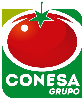 FORMULARIO PERSONAL – CAMPAÑA 2020FORMULARIO PERSONAL – CAMPAÑA 2020FORMULARIO PERSONAL – CAMPAÑA 2020FORMULARIO PERSONAL – CAMPAÑA 2020FORMULARIO PERSONAL – CAMPAÑA 2020FORMULARIO PERSONAL – CAMPAÑA 2020FORMULARIO PERSONAL – CAMPAÑA 2020FORMULARIO PERSONAL – CAMPAÑA 2020FORMULARIO PERSONAL – CAMPAÑA 2020FORMULARIO PERSONAL – CAMPAÑA 2020FORMULARIO PERSONAL – CAMPAÑA 2020FORMULARIO PERSONAL – CAMPAÑA 2020FORMULARIO PERSONAL – CAMPAÑA 2020FORMULARIO PERSONAL – CAMPAÑA 2020FORMULARIO PERSONAL – CAMPAÑA 2020FORMULARIO PERSONAL – CAMPAÑA 2020FORMULARIO PERSONAL – CAMPAÑA 2020FORMULARIO PERSONAL – CAMPAÑA 2020FORMULARIO PERSONAL – CAMPAÑA 2020FORMULARIO PERSONAL – CAMPAÑA 2020FORMULARIO PERSONAL – CAMPAÑA 2020FORMULARIO PERSONAL – CAMPAÑA 2020FORMULARIO PERSONAL – CAMPAÑA 2020FORMULARIO PERSONAL – CAMPAÑA 2020FORMULARIO PERSONAL – CAMPAÑA 2020FORMULARIO PERSONAL – CAMPAÑA 2020FORMULARIO PERSONAL – CAMPAÑA 2020FORMULARIO PERSONAL – CAMPAÑA 2020FORMULARIO PERSONAL – CAMPAÑA 2020FORMULARIO PERSONAL – CAMPAÑA 2020FORMULARIO PERSONAL – CAMPAÑA 2020FORMULARIO PERSONAL – CAMPAÑA 2020FORMULARIO PERSONAL – CAMPAÑA 2020FORMULARIO PERSONAL – CAMPAÑA 2020FORMULARIO PERSONAL – CAMPAÑA 2020FORMULARIO PERSONAL – CAMPAÑA 2020FORMULARIO PERSONAL – CAMPAÑA 2020FORMULARIO PERSONAL – CAMPAÑA 2020FORMULARIO PERSONAL – CAMPAÑA 2020FORMULARIO PERSONAL – CAMPAÑA 2020FORMULARIO PERSONAL – CAMPAÑA 2020FORMULARIO PERSONAL – CAMPAÑA 2020FORMULARIO PERSONAL – CAMPAÑA 2020FORMULARIO PERSONAL – CAMPAÑA 2020FORMULARIO PERSONAL – CAMPAÑA 2020FORMULARIO PERSONAL – CAMPAÑA 2020FORMULARIO PERSONAL – CAMPAÑA 2020FORMULARIO PERSONAL – CAMPAÑA 2020FORMULARIO PERSONAL – CAMPAÑA 2020FORMULARIO PERSONAL – CAMPAÑA 2020FORMULARIO PERSONAL – CAMPAÑA 2020FORMULARIO PERSONAL – CAMPAÑA 2020FORMULARIO PERSONAL – CAMPAÑA 2020FORMULARIO PERSONAL – CAMPAÑA 2020FORMULARIO PERSONAL – CAMPAÑA 2020FORMULARIO PERSONAL – CAMPAÑA 2020FORMULARIO PERSONAL – CAMPAÑA 2020FORMULARIO PERSONAL – CAMPAÑA 2020FORMULARIO PERSONAL – CAMPAÑA 2020FORMULARIO PERSONAL – CAMPAÑA 2020FORMULARIO PERSONAL – CAMPAÑA 2020FORMULARIO PERSONAL – CAMPAÑA 2020FORMULARIO PERSONAL – CAMPAÑA 2020FORMULARIO PERSONAL – CAMPAÑA 2020FORMULARIO PERSONAL – CAMPAÑA 2020FORMULARIO PERSONAL – CAMPAÑA 2020FORMULARIO PERSONAL – CAMPAÑA 2020FORMULARIO PERSONAL – CAMPAÑA 2020FORMULARIO PERSONAL – CAMPAÑA 2020FORMULARIO PERSONAL – CAMPAÑA 2020FORMULARIO PERSONAL – CAMPAÑA 2020FORMULARIO PERSONAL – CAMPAÑA 2020FORMULARIO PERSONAL – CAMPAÑA 2020FORMULARIO PERSONAL – CAMPAÑA 2020FORMULARIO PERSONAL – CAMPAÑA 2020FORMULARIO PERSONAL – CAMPAÑA 2020FORMULARIO PERSONAL – CAMPAÑA 2020FORMULARIO PERSONAL – CAMPAÑA 2020FORMULARIO PERSONAL – CAMPAÑA 2020FORMULARIO PERSONAL – CAMPAÑA 2020FORMULARIO PERSONAL – CAMPAÑA 2020FORMULARIO PERSONAL – CAMPAÑA 2020FORMULARIO PERSONAL – CAMPAÑA 2020RRHH  - Rev 3Fecha de revisión :  27/04/2020RRHH  - Rev 3Fecha de revisión :  27/04/2020RRHH  - Rev 3Fecha de revisión :  27/04/2020RRHH  - Rev 3Fecha de revisión :  27/04/2020RRHH  - Rev 3Fecha de revisión :  27/04/2020RRHH  - Rev 3Fecha de revisión :  27/04/2020RRHH  - Rev 3Fecha de revisión :  27/04/2020Es obligatorio cumplimentar  todos los campos.Se recuerda la disponibilidad horaria: es un trabajo de temporada y a turnos.El periodo de recepción de solicitudes es del 20/05/2020 al 31/05/2020Recepción de solicitudes:CONESA  Email: rrhh@conesagroup.comAGRAZ    Email: rrhh_agraz@agraz.comCONESA VEGAS ALTAS  Email: rrhh_vegasaltas@conesagroup.comEs obligatorio cumplimentar  todos los campos.Se recuerda la disponibilidad horaria: es un trabajo de temporada y a turnos.El periodo de recepción de solicitudes es del 20/05/2020 al 31/05/2020Recepción de solicitudes:CONESA  Email: rrhh@conesagroup.comAGRAZ    Email: rrhh_agraz@agraz.comCONESA VEGAS ALTAS  Email: rrhh_vegasaltas@conesagroup.comEs obligatorio cumplimentar  todos los campos.Se recuerda la disponibilidad horaria: es un trabajo de temporada y a turnos.El periodo de recepción de solicitudes es del 20/05/2020 al 31/05/2020Recepción de solicitudes:CONESA  Email: rrhh@conesagroup.comAGRAZ    Email: rrhh_agraz@agraz.comCONESA VEGAS ALTAS  Email: rrhh_vegasaltas@conesagroup.comEs obligatorio cumplimentar  todos los campos.Se recuerda la disponibilidad horaria: es un trabajo de temporada y a turnos.El periodo de recepción de solicitudes es del 20/05/2020 al 31/05/2020Recepción de solicitudes:CONESA  Email: rrhh@conesagroup.comAGRAZ    Email: rrhh_agraz@agraz.comCONESA VEGAS ALTAS  Email: rrhh_vegasaltas@conesagroup.comEs obligatorio cumplimentar  todos los campos.Se recuerda la disponibilidad horaria: es un trabajo de temporada y a turnos.El periodo de recepción de solicitudes es del 20/05/2020 al 31/05/2020Recepción de solicitudes:CONESA  Email: rrhh@conesagroup.comAGRAZ    Email: rrhh_agraz@agraz.comCONESA VEGAS ALTAS  Email: rrhh_vegasaltas@conesagroup.comEs obligatorio cumplimentar  todos los campos.Se recuerda la disponibilidad horaria: es un trabajo de temporada y a turnos.El periodo de recepción de solicitudes es del 20/05/2020 al 31/05/2020Recepción de solicitudes:CONESA  Email: rrhh@conesagroup.comAGRAZ    Email: rrhh_agraz@agraz.comCONESA VEGAS ALTAS  Email: rrhh_vegasaltas@conesagroup.comEs obligatorio cumplimentar  todos los campos.Se recuerda la disponibilidad horaria: es un trabajo de temporada y a turnos.El periodo de recepción de solicitudes es del 20/05/2020 al 31/05/2020Recepción de solicitudes:CONESA  Email: rrhh@conesagroup.comAGRAZ    Email: rrhh_agraz@agraz.comCONESA VEGAS ALTAS  Email: rrhh_vegasaltas@conesagroup.comEs obligatorio cumplimentar  todos los campos.Se recuerda la disponibilidad horaria: es un trabajo de temporada y a turnos.El periodo de recepción de solicitudes es del 20/05/2020 al 31/05/2020Recepción de solicitudes:CONESA  Email: rrhh@conesagroup.comAGRAZ    Email: rrhh_agraz@agraz.comCONESA VEGAS ALTAS  Email: rrhh_vegasaltas@conesagroup.comEs obligatorio cumplimentar  todos los campos.Se recuerda la disponibilidad horaria: es un trabajo de temporada y a turnos.El periodo de recepción de solicitudes es del 20/05/2020 al 31/05/2020Recepción de solicitudes:CONESA  Email: rrhh@conesagroup.comAGRAZ    Email: rrhh_agraz@agraz.comCONESA VEGAS ALTAS  Email: rrhh_vegasaltas@conesagroup.comEs obligatorio cumplimentar  todos los campos.Se recuerda la disponibilidad horaria: es un trabajo de temporada y a turnos.El periodo de recepción de solicitudes es del 20/05/2020 al 31/05/2020Recepción de solicitudes:CONESA  Email: rrhh@conesagroup.comAGRAZ    Email: rrhh_agraz@agraz.comCONESA VEGAS ALTAS  Email: rrhh_vegasaltas@conesagroup.comEs obligatorio cumplimentar  todos los campos.Se recuerda la disponibilidad horaria: es un trabajo de temporada y a turnos.El periodo de recepción de solicitudes es del 20/05/2020 al 31/05/2020Recepción de solicitudes:CONESA  Email: rrhh@conesagroup.comAGRAZ    Email: rrhh_agraz@agraz.comCONESA VEGAS ALTAS  Email: rrhh_vegasaltas@conesagroup.comEs obligatorio cumplimentar  todos los campos.Se recuerda la disponibilidad horaria: es un trabajo de temporada y a turnos.El periodo de recepción de solicitudes es del 20/05/2020 al 31/05/2020Recepción de solicitudes:CONESA  Email: rrhh@conesagroup.comAGRAZ    Email: rrhh_agraz@agraz.comCONESA VEGAS ALTAS  Email: rrhh_vegasaltas@conesagroup.comEs obligatorio cumplimentar  todos los campos.Se recuerda la disponibilidad horaria: es un trabajo de temporada y a turnos.El periodo de recepción de solicitudes es del 20/05/2020 al 31/05/2020Recepción de solicitudes:CONESA  Email: rrhh@conesagroup.comAGRAZ    Email: rrhh_agraz@agraz.comCONESA VEGAS ALTAS  Email: rrhh_vegasaltas@conesagroup.comEs obligatorio cumplimentar  todos los campos.Se recuerda la disponibilidad horaria: es un trabajo de temporada y a turnos.El periodo de recepción de solicitudes es del 20/05/2020 al 31/05/2020Recepción de solicitudes:CONESA  Email: rrhh@conesagroup.comAGRAZ    Email: rrhh_agraz@agraz.comCONESA VEGAS ALTAS  Email: rrhh_vegasaltas@conesagroup.comEs obligatorio cumplimentar  todos los campos.Se recuerda la disponibilidad horaria: es un trabajo de temporada y a turnos.El periodo de recepción de solicitudes es del 20/05/2020 al 31/05/2020Recepción de solicitudes:CONESA  Email: rrhh@conesagroup.comAGRAZ    Email: rrhh_agraz@agraz.comCONESA VEGAS ALTAS  Email: rrhh_vegasaltas@conesagroup.comEs obligatorio cumplimentar  todos los campos.Se recuerda la disponibilidad horaria: es un trabajo de temporada y a turnos.El periodo de recepción de solicitudes es del 20/05/2020 al 31/05/2020Recepción de solicitudes:CONESA  Email: rrhh@conesagroup.comAGRAZ    Email: rrhh_agraz@agraz.comCONESA VEGAS ALTAS  Email: rrhh_vegasaltas@conesagroup.comEs obligatorio cumplimentar  todos los campos.Se recuerda la disponibilidad horaria: es un trabajo de temporada y a turnos.El periodo de recepción de solicitudes es del 20/05/2020 al 31/05/2020Recepción de solicitudes:CONESA  Email: rrhh@conesagroup.comAGRAZ    Email: rrhh_agraz@agraz.comCONESA VEGAS ALTAS  Email: rrhh_vegasaltas@conesagroup.comEs obligatorio cumplimentar  todos los campos.Se recuerda la disponibilidad horaria: es un trabajo de temporada y a turnos.El periodo de recepción de solicitudes es del 20/05/2020 al 31/05/2020Recepción de solicitudes:CONESA  Email: rrhh@conesagroup.comAGRAZ    Email: rrhh_agraz@agraz.comCONESA VEGAS ALTAS  Email: rrhh_vegasaltas@conesagroup.comEs obligatorio cumplimentar  todos los campos.Se recuerda la disponibilidad horaria: es un trabajo de temporada y a turnos.El periodo de recepción de solicitudes es del 20/05/2020 al 31/05/2020Recepción de solicitudes:CONESA  Email: rrhh@conesagroup.comAGRAZ    Email: rrhh_agraz@agraz.comCONESA VEGAS ALTAS  Email: rrhh_vegasaltas@conesagroup.comEs obligatorio cumplimentar  todos los campos.Se recuerda la disponibilidad horaria: es un trabajo de temporada y a turnos.El periodo de recepción de solicitudes es del 20/05/2020 al 31/05/2020Recepción de solicitudes:CONESA  Email: rrhh@conesagroup.comAGRAZ    Email: rrhh_agraz@agraz.comCONESA VEGAS ALTAS  Email: rrhh_vegasaltas@conesagroup.comEs obligatorio cumplimentar  todos los campos.Se recuerda la disponibilidad horaria: es un trabajo de temporada y a turnos.El periodo de recepción de solicitudes es del 20/05/2020 al 31/05/2020Recepción de solicitudes:CONESA  Email: rrhh@conesagroup.comAGRAZ    Email: rrhh_agraz@agraz.comCONESA VEGAS ALTAS  Email: rrhh_vegasaltas@conesagroup.comEs obligatorio cumplimentar  todos los campos.Se recuerda la disponibilidad horaria: es un trabajo de temporada y a turnos.El periodo de recepción de solicitudes es del 20/05/2020 al 31/05/2020Recepción de solicitudes:CONESA  Email: rrhh@conesagroup.comAGRAZ    Email: rrhh_agraz@agraz.comCONESA VEGAS ALTAS  Email: rrhh_vegasaltas@conesagroup.comEs obligatorio cumplimentar  todos los campos.Se recuerda la disponibilidad horaria: es un trabajo de temporada y a turnos.El periodo de recepción de solicitudes es del 20/05/2020 al 31/05/2020Recepción de solicitudes:CONESA  Email: rrhh@conesagroup.comAGRAZ    Email: rrhh_agraz@agraz.comCONESA VEGAS ALTAS  Email: rrhh_vegasaltas@conesagroup.comEs obligatorio cumplimentar  todos los campos.Se recuerda la disponibilidad horaria: es un trabajo de temporada y a turnos.El periodo de recepción de solicitudes es del 20/05/2020 al 31/05/2020Recepción de solicitudes:CONESA  Email: rrhh@conesagroup.comAGRAZ    Email: rrhh_agraz@agraz.comCONESA VEGAS ALTAS  Email: rrhh_vegasaltas@conesagroup.comEs obligatorio cumplimentar  todos los campos.Se recuerda la disponibilidad horaria: es un trabajo de temporada y a turnos.El periodo de recepción de solicitudes es del 20/05/2020 al 31/05/2020Recepción de solicitudes:CONESA  Email: rrhh@conesagroup.comAGRAZ    Email: rrhh_agraz@agraz.comCONESA VEGAS ALTAS  Email: rrhh_vegasaltas@conesagroup.comEs obligatorio cumplimentar  todos los campos.Se recuerda la disponibilidad horaria: es un trabajo de temporada y a turnos.El periodo de recepción de solicitudes es del 20/05/2020 al 31/05/2020Recepción de solicitudes:CONESA  Email: rrhh@conesagroup.comAGRAZ    Email: rrhh_agraz@agraz.comCONESA VEGAS ALTAS  Email: rrhh_vegasaltas@conesagroup.comEs obligatorio cumplimentar  todos los campos.Se recuerda la disponibilidad horaria: es un trabajo de temporada y a turnos.El periodo de recepción de solicitudes es del 20/05/2020 al 31/05/2020Recepción de solicitudes:CONESA  Email: rrhh@conesagroup.comAGRAZ    Email: rrhh_agraz@agraz.comCONESA VEGAS ALTAS  Email: rrhh_vegasaltas@conesagroup.comEs obligatorio cumplimentar  todos los campos.Se recuerda la disponibilidad horaria: es un trabajo de temporada y a turnos.El periodo de recepción de solicitudes es del 20/05/2020 al 31/05/2020Recepción de solicitudes:CONESA  Email: rrhh@conesagroup.comAGRAZ    Email: rrhh_agraz@agraz.comCONESA VEGAS ALTAS  Email: rrhh_vegasaltas@conesagroup.comEs obligatorio cumplimentar  todos los campos.Se recuerda la disponibilidad horaria: es un trabajo de temporada y a turnos.El periodo de recepción de solicitudes es del 20/05/2020 al 31/05/2020Recepción de solicitudes:CONESA  Email: rrhh@conesagroup.comAGRAZ    Email: rrhh_agraz@agraz.comCONESA VEGAS ALTAS  Email: rrhh_vegasaltas@conesagroup.comEs obligatorio cumplimentar  todos los campos.Se recuerda la disponibilidad horaria: es un trabajo de temporada y a turnos.El periodo de recepción de solicitudes es del 20/05/2020 al 31/05/2020Recepción de solicitudes:CONESA  Email: rrhh@conesagroup.comAGRAZ    Email: rrhh_agraz@agraz.comCONESA VEGAS ALTAS  Email: rrhh_vegasaltas@conesagroup.comEs obligatorio cumplimentar  todos los campos.Se recuerda la disponibilidad horaria: es un trabajo de temporada y a turnos.El periodo de recepción de solicitudes es del 20/05/2020 al 31/05/2020Recepción de solicitudes:CONESA  Email: rrhh@conesagroup.comAGRAZ    Email: rrhh_agraz@agraz.comCONESA VEGAS ALTAS  Email: rrhh_vegasaltas@conesagroup.comEs obligatorio cumplimentar  todos los campos.Se recuerda la disponibilidad horaria: es un trabajo de temporada y a turnos.El periodo de recepción de solicitudes es del 20/05/2020 al 31/05/2020Recepción de solicitudes:CONESA  Email: rrhh@conesagroup.comAGRAZ    Email: rrhh_agraz@agraz.comCONESA VEGAS ALTAS  Email: rrhh_vegasaltas@conesagroup.comEs obligatorio cumplimentar  todos los campos.Se recuerda la disponibilidad horaria: es un trabajo de temporada y a turnos.El periodo de recepción de solicitudes es del 20/05/2020 al 31/05/2020Recepción de solicitudes:CONESA  Email: rrhh@conesagroup.comAGRAZ    Email: rrhh_agraz@agraz.comCONESA VEGAS ALTAS  Email: rrhh_vegasaltas@conesagroup.comEs obligatorio cumplimentar  todos los campos.Se recuerda la disponibilidad horaria: es un trabajo de temporada y a turnos.El periodo de recepción de solicitudes es del 20/05/2020 al 31/05/2020Recepción de solicitudes:CONESA  Email: rrhh@conesagroup.comAGRAZ    Email: rrhh_agraz@agraz.comCONESA VEGAS ALTAS  Email: rrhh_vegasaltas@conesagroup.comEs obligatorio cumplimentar  todos los campos.Se recuerda la disponibilidad horaria: es un trabajo de temporada y a turnos.El periodo de recepción de solicitudes es del 20/05/2020 al 31/05/2020Recepción de solicitudes:CONESA  Email: rrhh@conesagroup.comAGRAZ    Email: rrhh_agraz@agraz.comCONESA VEGAS ALTAS  Email: rrhh_vegasaltas@conesagroup.comEs obligatorio cumplimentar  todos los campos.Se recuerda la disponibilidad horaria: es un trabajo de temporada y a turnos.El periodo de recepción de solicitudes es del 20/05/2020 al 31/05/2020Recepción de solicitudes:CONESA  Email: rrhh@conesagroup.comAGRAZ    Email: rrhh_agraz@agraz.comCONESA VEGAS ALTAS  Email: rrhh_vegasaltas@conesagroup.comEs obligatorio cumplimentar  todos los campos.Se recuerda la disponibilidad horaria: es un trabajo de temporada y a turnos.El periodo de recepción de solicitudes es del 20/05/2020 al 31/05/2020Recepción de solicitudes:CONESA  Email: rrhh@conesagroup.comAGRAZ    Email: rrhh_agraz@agraz.comCONESA VEGAS ALTAS  Email: rrhh_vegasaltas@conesagroup.comEs obligatorio cumplimentar  todos los campos.Se recuerda la disponibilidad horaria: es un trabajo de temporada y a turnos.El periodo de recepción de solicitudes es del 20/05/2020 al 31/05/2020Recepción de solicitudes:CONESA  Email: rrhh@conesagroup.comAGRAZ    Email: rrhh_agraz@agraz.comCONESA VEGAS ALTAS  Email: rrhh_vegasaltas@conesagroup.comEs obligatorio cumplimentar  todos los campos.Se recuerda la disponibilidad horaria: es un trabajo de temporada y a turnos.El periodo de recepción de solicitudes es del 20/05/2020 al 31/05/2020Recepción de solicitudes:CONESA  Email: rrhh@conesagroup.comAGRAZ    Email: rrhh_agraz@agraz.comCONESA VEGAS ALTAS  Email: rrhh_vegasaltas@conesagroup.comEs obligatorio cumplimentar  todos los campos.Se recuerda la disponibilidad horaria: es un trabajo de temporada y a turnos.El periodo de recepción de solicitudes es del 20/05/2020 al 31/05/2020Recepción de solicitudes:CONESA  Email: rrhh@conesagroup.comAGRAZ    Email: rrhh_agraz@agraz.comCONESA VEGAS ALTAS  Email: rrhh_vegasaltas@conesagroup.comEs obligatorio cumplimentar  todos los campos.Se recuerda la disponibilidad horaria: es un trabajo de temporada y a turnos.El periodo de recepción de solicitudes es del 20/05/2020 al 31/05/2020Recepción de solicitudes:CONESA  Email: rrhh@conesagroup.comAGRAZ    Email: rrhh_agraz@agraz.comCONESA VEGAS ALTAS  Email: rrhh_vegasaltas@conesagroup.comEs obligatorio cumplimentar  todos los campos.Se recuerda la disponibilidad horaria: es un trabajo de temporada y a turnos.El periodo de recepción de solicitudes es del 20/05/2020 al 31/05/2020Recepción de solicitudes:CONESA  Email: rrhh@conesagroup.comAGRAZ    Email: rrhh_agraz@agraz.comCONESA VEGAS ALTAS  Email: rrhh_vegasaltas@conesagroup.comEs obligatorio cumplimentar  todos los campos.Se recuerda la disponibilidad horaria: es un trabajo de temporada y a turnos.El periodo de recepción de solicitudes es del 20/05/2020 al 31/05/2020Recepción de solicitudes:CONESA  Email: rrhh@conesagroup.comAGRAZ    Email: rrhh_agraz@agraz.comCONESA VEGAS ALTAS  Email: rrhh_vegasaltas@conesagroup.comEs obligatorio cumplimentar  todos los campos.Se recuerda la disponibilidad horaria: es un trabajo de temporada y a turnos.El periodo de recepción de solicitudes es del 20/05/2020 al 31/05/2020Recepción de solicitudes:CONESA  Email: rrhh@conesagroup.comAGRAZ    Email: rrhh_agraz@agraz.comCONESA VEGAS ALTAS  Email: rrhh_vegasaltas@conesagroup.comEs obligatorio cumplimentar  todos los campos.Se recuerda la disponibilidad horaria: es un trabajo de temporada y a turnos.El periodo de recepción de solicitudes es del 20/05/2020 al 31/05/2020Recepción de solicitudes:CONESA  Email: rrhh@conesagroup.comAGRAZ    Email: rrhh_agraz@agraz.comCONESA VEGAS ALTAS  Email: rrhh_vegasaltas@conesagroup.comEs obligatorio cumplimentar  todos los campos.Se recuerda la disponibilidad horaria: es un trabajo de temporada y a turnos.El periodo de recepción de solicitudes es del 20/05/2020 al 31/05/2020Recepción de solicitudes:CONESA  Email: rrhh@conesagroup.comAGRAZ    Email: rrhh_agraz@agraz.comCONESA VEGAS ALTAS  Email: rrhh_vegasaltas@conesagroup.comEs obligatorio cumplimentar  todos los campos.Se recuerda la disponibilidad horaria: es un trabajo de temporada y a turnos.El periodo de recepción de solicitudes es del 20/05/2020 al 31/05/2020Recepción de solicitudes:CONESA  Email: rrhh@conesagroup.comAGRAZ    Email: rrhh_agraz@agraz.comCONESA VEGAS ALTAS  Email: rrhh_vegasaltas@conesagroup.comEs obligatorio cumplimentar  todos los campos.Se recuerda la disponibilidad horaria: es un trabajo de temporada y a turnos.El periodo de recepción de solicitudes es del 20/05/2020 al 31/05/2020Recepción de solicitudes:CONESA  Email: rrhh@conesagroup.comAGRAZ    Email: rrhh_agraz@agraz.comCONESA VEGAS ALTAS  Email: rrhh_vegasaltas@conesagroup.comEs obligatorio cumplimentar  todos los campos.Se recuerda la disponibilidad horaria: es un trabajo de temporada y a turnos.El periodo de recepción de solicitudes es del 20/05/2020 al 31/05/2020Recepción de solicitudes:CONESA  Email: rrhh@conesagroup.comAGRAZ    Email: rrhh_agraz@agraz.comCONESA VEGAS ALTAS  Email: rrhh_vegasaltas@conesagroup.comEs obligatorio cumplimentar  todos los campos.Se recuerda la disponibilidad horaria: es un trabajo de temporada y a turnos.El periodo de recepción de solicitudes es del 20/05/2020 al 31/05/2020Recepción de solicitudes:CONESA  Email: rrhh@conesagroup.comAGRAZ    Email: rrhh_agraz@agraz.comCONESA VEGAS ALTAS  Email: rrhh_vegasaltas@conesagroup.comEs obligatorio cumplimentar  todos los campos.Se recuerda la disponibilidad horaria: es un trabajo de temporada y a turnos.El periodo de recepción de solicitudes es del 20/05/2020 al 31/05/2020Recepción de solicitudes:CONESA  Email: rrhh@conesagroup.comAGRAZ    Email: rrhh_agraz@agraz.comCONESA VEGAS ALTAS  Email: rrhh_vegasaltas@conesagroup.comEs obligatorio cumplimentar  todos los campos.Se recuerda la disponibilidad horaria: es un trabajo de temporada y a turnos.El periodo de recepción de solicitudes es del 20/05/2020 al 31/05/2020Recepción de solicitudes:CONESA  Email: rrhh@conesagroup.comAGRAZ    Email: rrhh_agraz@agraz.comCONESA VEGAS ALTAS  Email: rrhh_vegasaltas@conesagroup.comEs obligatorio cumplimentar  todos los campos.Se recuerda la disponibilidad horaria: es un trabajo de temporada y a turnos.El periodo de recepción de solicitudes es del 20/05/2020 al 31/05/2020Recepción de solicitudes:CONESA  Email: rrhh@conesagroup.comAGRAZ    Email: rrhh_agraz@agraz.comCONESA VEGAS ALTAS  Email: rrhh_vegasaltas@conesagroup.comEs obligatorio cumplimentar  todos los campos.Se recuerda la disponibilidad horaria: es un trabajo de temporada y a turnos.El periodo de recepción de solicitudes es del 20/05/2020 al 31/05/2020Recepción de solicitudes:CONESA  Email: rrhh@conesagroup.comAGRAZ    Email: rrhh_agraz@agraz.comCONESA VEGAS ALTAS  Email: rrhh_vegasaltas@conesagroup.comEs obligatorio cumplimentar  todos los campos.Se recuerda la disponibilidad horaria: es un trabajo de temporada y a turnos.El periodo de recepción de solicitudes es del 20/05/2020 al 31/05/2020Recepción de solicitudes:CONESA  Email: rrhh@conesagroup.comAGRAZ    Email: rrhh_agraz@agraz.comCONESA VEGAS ALTAS  Email: rrhh_vegasaltas@conesagroup.comEs obligatorio cumplimentar  todos los campos.Se recuerda la disponibilidad horaria: es un trabajo de temporada y a turnos.El periodo de recepción de solicitudes es del 20/05/2020 al 31/05/2020Recepción de solicitudes:CONESA  Email: rrhh@conesagroup.comAGRAZ    Email: rrhh_agraz@agraz.comCONESA VEGAS ALTAS  Email: rrhh_vegasaltas@conesagroup.comEs obligatorio cumplimentar  todos los campos.Se recuerda la disponibilidad horaria: es un trabajo de temporada y a turnos.El periodo de recepción de solicitudes es del 20/05/2020 al 31/05/2020Recepción de solicitudes:CONESA  Email: rrhh@conesagroup.comAGRAZ    Email: rrhh_agraz@agraz.comCONESA VEGAS ALTAS  Email: rrhh_vegasaltas@conesagroup.comEs obligatorio cumplimentar  todos los campos.Se recuerda la disponibilidad horaria: es un trabajo de temporada y a turnos.El periodo de recepción de solicitudes es del 20/05/2020 al 31/05/2020Recepción de solicitudes:CONESA  Email: rrhh@conesagroup.comAGRAZ    Email: rrhh_agraz@agraz.comCONESA VEGAS ALTAS  Email: rrhh_vegasaltas@conesagroup.comEs obligatorio cumplimentar  todos los campos.Se recuerda la disponibilidad horaria: es un trabajo de temporada y a turnos.El periodo de recepción de solicitudes es del 20/05/2020 al 31/05/2020Recepción de solicitudes:CONESA  Email: rrhh@conesagroup.comAGRAZ    Email: rrhh_agraz@agraz.comCONESA VEGAS ALTAS  Email: rrhh_vegasaltas@conesagroup.comEs obligatorio cumplimentar  todos los campos.Se recuerda la disponibilidad horaria: es un trabajo de temporada y a turnos.El periodo de recepción de solicitudes es del 20/05/2020 al 31/05/2020Recepción de solicitudes:CONESA  Email: rrhh@conesagroup.comAGRAZ    Email: rrhh_agraz@agraz.comCONESA VEGAS ALTAS  Email: rrhh_vegasaltas@conesagroup.comEs obligatorio cumplimentar  todos los campos.Se recuerda la disponibilidad horaria: es un trabajo de temporada y a turnos.El periodo de recepción de solicitudes es del 20/05/2020 al 31/05/2020Recepción de solicitudes:CONESA  Email: rrhh@conesagroup.comAGRAZ    Email: rrhh_agraz@agraz.comCONESA VEGAS ALTAS  Email: rrhh_vegasaltas@conesagroup.comEs obligatorio cumplimentar  todos los campos.Se recuerda la disponibilidad horaria: es un trabajo de temporada y a turnos.El periodo de recepción de solicitudes es del 20/05/2020 al 31/05/2020Recepción de solicitudes:CONESA  Email: rrhh@conesagroup.comAGRAZ    Email: rrhh_agraz@agraz.comCONESA VEGAS ALTAS  Email: rrhh_vegasaltas@conesagroup.comEs obligatorio cumplimentar  todos los campos.Se recuerda la disponibilidad horaria: es un trabajo de temporada y a turnos.El periodo de recepción de solicitudes es del 20/05/2020 al 31/05/2020Recepción de solicitudes:CONESA  Email: rrhh@conesagroup.comAGRAZ    Email: rrhh_agraz@agraz.comCONESA VEGAS ALTAS  Email: rrhh_vegasaltas@conesagroup.comEs obligatorio cumplimentar  todos los campos.Se recuerda la disponibilidad horaria: es un trabajo de temporada y a turnos.El periodo de recepción de solicitudes es del 20/05/2020 al 31/05/2020Recepción de solicitudes:CONESA  Email: rrhh@conesagroup.comAGRAZ    Email: rrhh_agraz@agraz.comCONESA VEGAS ALTAS  Email: rrhh_vegasaltas@conesagroup.comEs obligatorio cumplimentar  todos los campos.Se recuerda la disponibilidad horaria: es un trabajo de temporada y a turnos.El periodo de recepción de solicitudes es del 20/05/2020 al 31/05/2020Recepción de solicitudes:CONESA  Email: rrhh@conesagroup.comAGRAZ    Email: rrhh_agraz@agraz.comCONESA VEGAS ALTAS  Email: rrhh_vegasaltas@conesagroup.comEs obligatorio cumplimentar  todos los campos.Se recuerda la disponibilidad horaria: es un trabajo de temporada y a turnos.El periodo de recepción de solicitudes es del 20/05/2020 al 31/05/2020Recepción de solicitudes:CONESA  Email: rrhh@conesagroup.comAGRAZ    Email: rrhh_agraz@agraz.comCONESA VEGAS ALTAS  Email: rrhh_vegasaltas@conesagroup.comEs obligatorio cumplimentar  todos los campos.Se recuerda la disponibilidad horaria: es un trabajo de temporada y a turnos.El periodo de recepción de solicitudes es del 20/05/2020 al 31/05/2020Recepción de solicitudes:CONESA  Email: rrhh@conesagroup.comAGRAZ    Email: rrhh_agraz@agraz.comCONESA VEGAS ALTAS  Email: rrhh_vegasaltas@conesagroup.comEs obligatorio cumplimentar  todos los campos.Se recuerda la disponibilidad horaria: es un trabajo de temporada y a turnos.El periodo de recepción de solicitudes es del 20/05/2020 al 31/05/2020Recepción de solicitudes:CONESA  Email: rrhh@conesagroup.comAGRAZ    Email: rrhh_agraz@agraz.comCONESA VEGAS ALTAS  Email: rrhh_vegasaltas@conesagroup.comEs obligatorio cumplimentar  todos los campos.Se recuerda la disponibilidad horaria: es un trabajo de temporada y a turnos.El periodo de recepción de solicitudes es del 20/05/2020 al 31/05/2020Recepción de solicitudes:CONESA  Email: rrhh@conesagroup.comAGRAZ    Email: rrhh_agraz@agraz.comCONESA VEGAS ALTAS  Email: rrhh_vegasaltas@conesagroup.comEs obligatorio cumplimentar  todos los campos.Se recuerda la disponibilidad horaria: es un trabajo de temporada y a turnos.El periodo de recepción de solicitudes es del 20/05/2020 al 31/05/2020Recepción de solicitudes:CONESA  Email: rrhh@conesagroup.comAGRAZ    Email: rrhh_agraz@agraz.comCONESA VEGAS ALTAS  Email: rrhh_vegasaltas@conesagroup.comEs obligatorio cumplimentar  todos los campos.Se recuerda la disponibilidad horaria: es un trabajo de temporada y a turnos.El periodo de recepción de solicitudes es del 20/05/2020 al 31/05/2020Recepción de solicitudes:CONESA  Email: rrhh@conesagroup.comAGRAZ    Email: rrhh_agraz@agraz.comCONESA VEGAS ALTAS  Email: rrhh_vegasaltas@conesagroup.comEs obligatorio cumplimentar  todos los campos.Se recuerda la disponibilidad horaria: es un trabajo de temporada y a turnos.El periodo de recepción de solicitudes es del 20/05/2020 al 31/05/2020Recepción de solicitudes:CONESA  Email: rrhh@conesagroup.comAGRAZ    Email: rrhh_agraz@agraz.comCONESA VEGAS ALTAS  Email: rrhh_vegasaltas@conesagroup.comEs obligatorio cumplimentar  todos los campos.Se recuerda la disponibilidad horaria: es un trabajo de temporada y a turnos.El periodo de recepción de solicitudes es del 20/05/2020 al 31/05/2020Recepción de solicitudes:CONESA  Email: rrhh@conesagroup.comAGRAZ    Email: rrhh_agraz@agraz.comCONESA VEGAS ALTAS  Email: rrhh_vegasaltas@conesagroup.comEs obligatorio cumplimentar  todos los campos.Se recuerda la disponibilidad horaria: es un trabajo de temporada y a turnos.El periodo de recepción de solicitudes es del 20/05/2020 al 31/05/2020Recepción de solicitudes:CONESA  Email: rrhh@conesagroup.comAGRAZ    Email: rrhh_agraz@agraz.comCONESA VEGAS ALTAS  Email: rrhh_vegasaltas@conesagroup.comEs obligatorio cumplimentar  todos los campos.Se recuerda la disponibilidad horaria: es un trabajo de temporada y a turnos.El periodo de recepción de solicitudes es del 20/05/2020 al 31/05/2020Recepción de solicitudes:CONESA  Email: rrhh@conesagroup.comAGRAZ    Email: rrhh_agraz@agraz.comCONESA VEGAS ALTAS  Email: rrhh_vegasaltas@conesagroup.comEs obligatorio cumplimentar  todos los campos.Se recuerda la disponibilidad horaria: es un trabajo de temporada y a turnos.El periodo de recepción de solicitudes es del 20/05/2020 al 31/05/2020Recepción de solicitudes:CONESA  Email: rrhh@conesagroup.comAGRAZ    Email: rrhh_agraz@agraz.comCONESA VEGAS ALTAS  Email: rrhh_vegasaltas@conesagroup.comEs obligatorio cumplimentar  todos los campos.Se recuerda la disponibilidad horaria: es un trabajo de temporada y a turnos.El periodo de recepción de solicitudes es del 20/05/2020 al 31/05/2020Recepción de solicitudes:CONESA  Email: rrhh@conesagroup.comAGRAZ    Email: rrhh_agraz@agraz.comCONESA VEGAS ALTAS  Email: rrhh_vegasaltas@conesagroup.comEs obligatorio cumplimentar  todos los campos.Se recuerda la disponibilidad horaria: es un trabajo de temporada y a turnos.El periodo de recepción de solicitudes es del 20/05/2020 al 31/05/2020Recepción de solicitudes:CONESA  Email: rrhh@conesagroup.comAGRAZ    Email: rrhh_agraz@agraz.comCONESA VEGAS ALTAS  Email: rrhh_vegasaltas@conesagroup.comEs obligatorio cumplimentar  todos los campos.Se recuerda la disponibilidad horaria: es un trabajo de temporada y a turnos.El periodo de recepción de solicitudes es del 20/05/2020 al 31/05/2020Recepción de solicitudes:CONESA  Email: rrhh@conesagroup.comAGRAZ    Email: rrhh_agraz@agraz.comCONESA VEGAS ALTAS  Email: rrhh_vegasaltas@conesagroup.comEs obligatorio cumplimentar  todos los campos.Se recuerda la disponibilidad horaria: es un trabajo de temporada y a turnos.El periodo de recepción de solicitudes es del 20/05/2020 al 31/05/2020Recepción de solicitudes:CONESA  Email: rrhh@conesagroup.comAGRAZ    Email: rrhh_agraz@agraz.comCONESA VEGAS ALTAS  Email: rrhh_vegasaltas@conesagroup.comEs obligatorio cumplimentar  todos los campos.Se recuerda la disponibilidad horaria: es un trabajo de temporada y a turnos.El periodo de recepción de solicitudes es del 20/05/2020 al 31/05/2020Recepción de solicitudes:CONESA  Email: rrhh@conesagroup.comAGRAZ    Email: rrhh_agraz@agraz.comCONESA VEGAS ALTAS  Email: rrhh_vegasaltas@conesagroup.comEs obligatorio cumplimentar  todos los campos.Se recuerda la disponibilidad horaria: es un trabajo de temporada y a turnos.El periodo de recepción de solicitudes es del 20/05/2020 al 31/05/2020Recepción de solicitudes:CONESA  Email: rrhh@conesagroup.comAGRAZ    Email: rrhh_agraz@agraz.comCONESA VEGAS ALTAS  Email: rrhh_vegasaltas@conesagroup.comEs obligatorio cumplimentar  todos los campos.Se recuerda la disponibilidad horaria: es un trabajo de temporada y a turnos.El periodo de recepción de solicitudes es del 20/05/2020 al 31/05/2020Recepción de solicitudes:CONESA  Email: rrhh@conesagroup.comAGRAZ    Email: rrhh_agraz@agraz.comCONESA VEGAS ALTAS  Email: rrhh_vegasaltas@conesagroup.comEs obligatorio cumplimentar  todos los campos.Se recuerda la disponibilidad horaria: es un trabajo de temporada y a turnos.El periodo de recepción de solicitudes es del 20/05/2020 al 31/05/2020Recepción de solicitudes:CONESA  Email: rrhh@conesagroup.comAGRAZ    Email: rrhh_agraz@agraz.comCONESA VEGAS ALTAS  Email: rrhh_vegasaltas@conesagroup.comEs obligatorio cumplimentar  todos los campos.Se recuerda la disponibilidad horaria: es un trabajo de temporada y a turnos.El periodo de recepción de solicitudes es del 20/05/2020 al 31/05/2020Recepción de solicitudes:CONESA  Email: rrhh@conesagroup.comAGRAZ    Email: rrhh_agraz@agraz.comCONESA VEGAS ALTAS  Email: rrhh_vegasaltas@conesagroup.comEs obligatorio cumplimentar  todos los campos.Se recuerda la disponibilidad horaria: es un trabajo de temporada y a turnos.El periodo de recepción de solicitudes es del 20/05/2020 al 31/05/2020Recepción de solicitudes:CONESA  Email: rrhh@conesagroup.comAGRAZ    Email: rrhh_agraz@agraz.comCONESA VEGAS ALTAS  Email: rrhh_vegasaltas@conesagroup.comEs obligatorio cumplimentar  todos los campos.Se recuerda la disponibilidad horaria: es un trabajo de temporada y a turnos.El periodo de recepción de solicitudes es del 20/05/2020 al 31/05/2020Recepción de solicitudes:CONESA  Email: rrhh@conesagroup.comAGRAZ    Email: rrhh_agraz@agraz.comCONESA VEGAS ALTAS  Email: rrhh_vegasaltas@conesagroup.comEs obligatorio cumplimentar  todos los campos.Se recuerda la disponibilidad horaria: es un trabajo de temporada y a turnos.El periodo de recepción de solicitudes es del 20/05/2020 al 31/05/2020Recepción de solicitudes:CONESA  Email: rrhh@conesagroup.comAGRAZ    Email: rrhh_agraz@agraz.comCONESA VEGAS ALTAS  Email: rrhh_vegasaltas@conesagroup.comEs obligatorio cumplimentar  todos los campos.Se recuerda la disponibilidad horaria: es un trabajo de temporada y a turnos.El periodo de recepción de solicitudes es del 20/05/2020 al 31/05/2020Recepción de solicitudes:CONESA  Email: rrhh@conesagroup.comAGRAZ    Email: rrhh_agraz@agraz.comCONESA VEGAS ALTAS  Email: rrhh_vegasaltas@conesagroup.comEs obligatorio cumplimentar  todos los campos.Se recuerda la disponibilidad horaria: es un trabajo de temporada y a turnos.El periodo de recepción de solicitudes es del 20/05/2020 al 31/05/2020Recepción de solicitudes:CONESA  Email: rrhh@conesagroup.comAGRAZ    Email: rrhh_agraz@agraz.comCONESA VEGAS ALTAS  Email: rrhh_vegasaltas@conesagroup.comEs obligatorio cumplimentar  todos los campos.Se recuerda la disponibilidad horaria: es un trabajo de temporada y a turnos.El periodo de recepción de solicitudes es del 20/05/2020 al 31/05/2020Recepción de solicitudes:CONESA  Email: rrhh@conesagroup.comAGRAZ    Email: rrhh_agraz@agraz.comCONESA VEGAS ALTAS  Email: rrhh_vegasaltas@conesagroup.comEs obligatorio cumplimentar  todos los campos.Se recuerda la disponibilidad horaria: es un trabajo de temporada y a turnos.El periodo de recepción de solicitudes es del 20/05/2020 al 31/05/2020Recepción de solicitudes:CONESA  Email: rrhh@conesagroup.comAGRAZ    Email: rrhh_agraz@agraz.comCONESA VEGAS ALTAS  Email: rrhh_vegasaltas@conesagroup.comCandidatura para la empresa del grupo:Candidatura para la empresa del grupo:Candidatura para la empresa del grupo:Candidatura para la empresa del grupo:Candidatura para la empresa del grupo:Candidatura para la empresa del grupo:Candidatura para la empresa del grupo:Candidatura para la empresa del grupo:Candidatura para la empresa del grupo:Candidatura para la empresa del grupo:Candidatura para la empresa del grupo:Candidatura para la empresa del grupo:Candidatura para la empresa del grupo:Candidatura para la empresa del grupo:Candidatura para la empresa del grupo:Candidatura para la empresa del grupo:Candidatura para la empresa del grupo:Candidatura para la empresa del grupo:Candidatura para la empresa del grupo:Candidatura para la empresa del grupo:Candidatura para la empresa del grupo:Candidatura para la empresa del grupo:Candidatura para la empresa del grupo:Candidatura para la empresa del grupo:Candidatura para la empresa del grupo:Candidatura para la empresa del grupo:Candidatura para la empresa del grupo:Candidatura para la empresa del grupo:Candidatura para la empresa del grupo:Candidatura para la empresa del grupo:Candidatura para la empresa del grupo:Candidatura para la empresa del grupo:Candidatura para la empresa del grupo:Candidatura para la empresa del grupo:Candidatura para la empresa del grupo:Candidatura para la empresa del grupo:Candidatura para la empresa del grupo:Candidatura para la empresa del grupo:Candidatura para la empresa del grupo:Candidatura para la empresa del grupo:Candidatura para la empresa del grupo:Candidatura para la empresa del grupo:Candidatura para la empresa del grupo:Candidatura para la empresa del grupo:Candidatura para la empresa del grupo:Candidatura para la empresa del grupo:Candidatura para la empresa del grupo:Candidatura para la empresa del grupo:Candidatura para la empresa del grupo:Candidatura para la empresa del grupo:Candidatura para la empresa del grupo:Candidatura para la empresa del grupo:Candidatura para la empresa del grupo:Candidatura para la empresa del grupo:Candidatura para la empresa del grupo:Candidatura para la empresa del grupo:Candidatura para la empresa del grupo:Candidatura para la empresa del grupo:Candidatura para la empresa del grupo:Candidatura para la empresa del grupo:Candidatura para la empresa del grupo:Candidatura para la empresa del grupo:Candidatura para la empresa del grupo:Candidatura para la empresa del grupo:Candidatura para la empresa del grupo:Candidatura para la empresa del grupo:Candidatura para la empresa del grupo:Candidatura para la empresa del grupo:Candidatura para la empresa del grupo:Candidatura para la empresa del grupo:Candidatura para la empresa del grupo:Candidatura para la empresa del grupo:Candidatura para la empresa del grupo:Candidatura para la empresa del grupo:Candidatura para la empresa del grupo:Candidatura para la empresa del grupo:Candidatura para la empresa del grupo:Candidatura para la empresa del grupo:Candidatura para la empresa del grupo:Candidatura para la empresa del grupo:Candidatura para la empresa del grupo:Candidatura para la empresa del grupo:Candidatura para la empresa del grupo:Candidatura para la empresa del grupo:Candidatura para la empresa del grupo:Candidatura para la empresa del grupo:Candidatura para la empresa del grupo:Candidatura para la empresa del grupo:Candidatura para la empresa del grupo:Candidatura para la empresa del grupo:Candidatura para la empresa del grupo:Candidatura para la empresa del grupo:CONESACONESAAGRAZAGRAZAGRAZAGRAZAGRAZAGRAZAGRAZAGRAZAGRAZAGRAZAGRAZAGRAZAGRAZAGRAZAGRAZAGRAZAGRAZAGRAZCONESA VEGAS ALTAS (MIAJADAS)CONESA VEGAS ALTAS (MIAJADAS)CONESA VEGAS ALTAS (MIAJADAS)CONESA VEGAS ALTAS (MIAJADAS)CONESA VEGAS ALTAS (MIAJADAS)CONESA VEGAS ALTAS (MIAJADAS)CONESA VEGAS ALTAS (MIAJADAS)CONESA VEGAS ALTAS (MIAJADAS)CONESA VEGAS ALTAS (MIAJADAS)CONESA VEGAS ALTAS (MIAJADAS)CONESA VEGAS ALTAS (MIAJADAS)CONESA VEGAS ALTAS (MIAJADAS)CONESA VEGAS ALTAS (MIAJADAS)CONESA VEGAS ALTAS (MIAJADAS)CONESA VEGAS ALTAS (MIAJADAS)CONESA VEGAS ALTAS (MIAJADAS)CONESA VEGAS ALTAS (MIAJADAS)CONESA VEGAS ALTAS (MIAJADAS)CONESA VEGAS ALTAS (MIAJADAS)CONESA VEGAS ALTAS (MIAJADAS)CONESA VEGAS ALTAS (MIAJADAS)CONESA VEGAS ALTAS (MIAJADAS)CONESA VEGAS ALTAS (MIAJADAS)CONESA VEGAS ALTAS (MIAJADAS)CONESA VEGAS ALTAS (MIAJADAS)CONESA VEGAS ALTAS (MIAJADAS)CONESA VEGAS ALTAS (MIAJADAS)CONESA VEGAS ALTAS (MIAJADAS)CONESA VEGAS ALTAS (MIAJADAS)CONESA VEGAS ALTAS (MIAJADAS)CONESA VEGAS ALTAS (MIAJADAS)CONESA VEGAS ALTAS (MIAJADAS)CONESA VEGAS ALTAS (MIAJADAS)Datos personalesDatos personalesDatos personalesDatos personalesDatos personalesDatos personalesDatos personalesDatos personalesDatos personalesDatos personalesDatos personalesDatos personalesDatos personalesDatos personalesDatos personalesDatos personalesDatos personalesDatos personalesDatos personalesDatos personalesDatos personalesDatos personalesDatos personalesDatos personalesDatos personalesDatos personalesDatos personalesDatos personalesDatos personalesDatos personalesDatos personalesDatos personalesDatos personalesDatos personalesDatos personalesDatos personalesDatos personalesDatos personalesDatos personalesDatos personalesDatos personalesDatos personalesDatos personalesDatos personalesDatos personalesDatos personalesDatos personalesDatos personalesDatos personalesDatos personalesDatos personalesDatos personalesDatos personalesDatos personalesDatos personalesDatos personalesDatos personalesDatos personalesDatos personalesDatos personalesDatos personalesDatos personalesDatos personalesDatos personalesDatos personalesDatos personalesDatos personalesDatos personalesDatos personalesDatos personalesDatos personalesDatos personalesDatos personalesDatos personalesDatos personalesDatos personalesDatos personalesDatos personalesDatos personalesDatos personalesDatos personalesDatos personalesDatos personalesDatos personalesDatos personalesDatos personalesDatos personalesDatos personalesDatos personalesDatos personalesDatos personalesDatos personalesNombreNombreApellidosApellidosFecha de nacimiento Fecha de nacimiento Fecha de nacimiento Fecha de nacimiento Fecha de nacimiento Fecha de nacimiento Fecha de nacimiento Fecha de nacimiento Fecha de nacimiento Fecha de nacimiento Fecha de nacimiento Fecha de nacimiento Fecha de nacimiento   /  /  /  /  /  /  //////////////EdadEdadEdadEdadEdadEdadEdadEdadEdadE-mailE-mailE-mailE-mailE-mailE-mailE-mailE-mailE-mailE-mailE-mailE-mailE-mailTeléfono fijoTeléfono fijoTeléfono fijoTeléfono fijoTeléfono fijoTeléfono fijo      Teléfono móvil (obligatorio)      Teléfono móvil (obligatorio)      Teléfono móvil (obligatorio)      Teléfono móvil (obligatorio)      Teléfono móvil (obligatorio)      Teléfono móvil (obligatorio)      Teléfono móvil (obligatorio)      Teléfono móvil (obligatorio)      Teléfono móvil (obligatorio)      Teléfono móvil (obligatorio)      Teléfono móvil (obligatorio)      Teléfono móvil (obligatorio)      Teléfono móvil (obligatorio)      Teléfono móvil (obligatorio)      Teléfono móvil (obligatorio)      Teléfono móvil (obligatorio)      Teléfono móvil (obligatorio)      Teléfono móvil (obligatorio)      Teléfono móvil (obligatorio)      Teléfono móvil (obligatorio)      Teléfono móvil (obligatorio)      Teléfono móvil (obligatorio)      Teléfono móvil (obligatorio)      Teléfono móvil (obligatorio)      Teléfono móvil (obligatorio)      Teléfono móvil (obligatorio)      Teléfono móvil (obligatorio)      Teléfono móvil (obligatorio)      Teléfono móvil (obligatorio)      Teléfono móvil (obligatorio)      Teléfono móvil (obligatorio)      Teléfono móvil (obligatorio)DomicilioDomicilioPoblaciónPoblaciónPoblaciónPoblaciónPoblaciónPoblaciónPoblaciónPoblaciónPoblaciónPoblaciónPoblaciónPoblación                                         CP:                                         CP:                                         CP:                                         CP:                                         CP:                                         CP:                                         CP:                                         CP:                                         CP:                                         CP:                                         CP:                                         CP:                                         CP:                                         CP:                                         CP:                                         CP:                                         CP:                                         CP:Ocupación (situación actual)Ocupación (situación actual)Ocupación (situación actual)Ocupación (situación actual)Ocupación (situación actual)Ocupación (situación actual)Ocupación (situación actual)Ocupación (situación actual)Ocupación (situación actual)Ocupación (situación actual)Ocupación (situación actual)Ocupación (situación actual)Ocupación (situación actual)Ocupación (situación actual)Ocupación (situación actual)Ocupación (situación actual)Ocupación (situación actual)Ocupación (situación actual)Ocupación (situación actual)Ocupación (situación actual)Ocupación (situación actual)Ocupación (situación actual)Ocupación (situación actual)Nivel de estudiosNivel de estudiosNivel de estudiosNivel de estudiosNivel de estudiosNivel de estudiosNivel de estudiosNivel de estudiosNivel de estudiosNivel de estudiosNivel de estudiosNivel de estudiosNivel de estudiosNivel de estudiosNivel de estudiosNivel de estudiosNivel de estudiosNivel de estudiosNivel de estudiosNivel de estudiosNivel de estudiosSituación familiar (marcar lo que proceda)Situación familiar (marcar lo que proceda)Situación familiar (marcar lo que proceda)Situación familiar (marcar lo que proceda)Situación familiar (marcar lo que proceda)Situación familiar (marcar lo que proceda)Situación familiar (marcar lo que proceda)Situación familiar (marcar lo que proceda)Situación familiar (marcar lo que proceda)Situación familiar (marcar lo que proceda)Situación familiar (marcar lo que proceda)Situación familiar (marcar lo que proceda)Situación familiar (marcar lo que proceda)Situación familiar (marcar lo que proceda)Situación familiar (marcar lo que proceda)Situación familiar (marcar lo que proceda)Situación familiar (marcar lo que proceda)Situación familiar (marcar lo que proceda)Situación familiar (marcar lo que proceda)Situación familiar (marcar lo que proceda)Situación familiar (marcar lo que proceda)Situación familiar (marcar lo que proceda)Situación familiar (marcar lo que proceda)Situación familiar (marcar lo que proceda)Situación familiar (marcar lo que proceda)Situación familiar (marcar lo que proceda)Situación familiar (marcar lo que proceda)Situación familiar (marcar lo que proceda)Situación familiar (marcar lo que proceda)Situación familiar (marcar lo que proceda)Situación familiar (marcar lo que proceda)Situación familiar (marcar lo que proceda)Situación familiar (marcar lo que proceda)Situación familiar (marcar lo que proceda)Situación familiar (marcar lo que proceda)Situación familiar (marcar lo que proceda)Soltero/aSoltero/aSoltero/aSoltero/aSoltero/aSoltero/aSoltero/aSoltero/aSoltero/aSoltero/aSoltero/aCasado/aCasado/aCasado/aCasado/aCasado/aCasado/aCasado/aCasado/aCasado/aCasado/aCasado/aCasado/aCasado/aCasado/aCasado/aSeparado/aSeparado/aSeparado/aSeparado/aSeparado/aSeparado/aSeparado/aNº de HijosNº de HijosNº de HijosNº de HijosAños de nacimientoAños de nacimientoAños de nacimientoAños de nacimientoAños de nacimientoAños de nacimientoAños de nacimientoAños de nacimientoAños de nacimientoAños de nacimientoAños de nacimientoAños de nacimientoAños de nacimientoAños de nacimientoAños de nacimientoAños de nacimientoAños de nacimientoAños de nacimientoAños de nacimientoAños de nacimientoAños de nacimientoAños de nacimientoAños de nacimientoAños de nacimientoAños de nacimientoCarnet de conducirCarnet de conducirCarnet de conducirCarnet de conducirCarnet de conducirCarnet de conducirCarnet de conducirCarnet de conducirCarnet de conducirCarnet de conducirCarnet de conducirCarnet de conducirCarnet de conducirCarnet de conducirCarnet de conducirVehículo propioVehículo propioVehículo propioVehículo propioVehículo propioVehículo propioVehículo propioVehículo propioVehículo propioVehículo propioVehículo propioVehículo propioVehículo propioVehículo propioSiSiSiSiSiSiSiSiNoNoNoNoNoMinusvalíaMinusvalíaMinusvalíaMinusvalíaMinusvalíaSiSiSiSiSiSiSiNoNoNoNoNoNoNoPorcentajePorcentajePorcentajePorcentajePorcentajePorcentajePorcentajePorcentajePorcentajePorcentaje¿Dispone de medios informáticos y conexión a internet?¿Dispone de medios informáticos y conexión a internet?¿Dispone de medios informáticos y conexión a internet?¿Dispone de medios informáticos y conexión a internet?¿Dispone de medios informáticos y conexión a internet?¿Dispone de medios informáticos y conexión a internet?¿Dispone de medios informáticos y conexión a internet?¿Dispone de medios informáticos y conexión a internet?¿Dispone de medios informáticos y conexión a internet?¿Dispone de medios informáticos y conexión a internet?¿Dispone de medios informáticos y conexión a internet?¿Dispone de medios informáticos y conexión a internet?¿Dispone de medios informáticos y conexión a internet?¿Dispone de medios informáticos y conexión a internet?¿Dispone de medios informáticos y conexión a internet?¿Dispone de medios informáticos y conexión a internet?¿Dispone de medios informáticos y conexión a internet?¿Dispone de medios informáticos y conexión a internet?¿Dispone de medios informáticos y conexión a internet?¿Dispone de medios informáticos y conexión a internet?¿Dispone de medios informáticos y conexión a internet?¿Dispone de medios informáticos y conexión a internet?¿Dispone de medios informáticos y conexión a internet?¿Dispone de medios informáticos y conexión a internet?¿Dispone de medios informáticos y conexión a internet?¿Dispone de medios informáticos y conexión a internet?¿Dispone de medios informáticos y conexión a internet?¿Dispone de medios informáticos y conexión a internet?¿Dispone de medios informáticos y conexión a internet?¿Dispone de medios informáticos y conexión a internet?¿Dispone de medios informáticos y conexión a internet?¿Dispone de medios informáticos y conexión a internet?¿Dispone de medios informáticos y conexión a internet?¿Dispone de medios informáticos y conexión a internet?¿Dispone de medios informáticos y conexión a internet?¿Dispone de medios informáticos y conexión a internet?¿Dispone de medios informáticos y conexión a internet?¿Dispone de medios informáticos y conexión a internet?¿Dispone de medios informáticos y conexión a internet?¿Dispone de medios informáticos y conexión a internet?¿Dispone de medios informáticos y conexión a internet?¿Dispone de medios informáticos y conexión a internet?¿Dispone de medios informáticos y conexión a internet?SiSiSiSi No No No No No No NoDatos de campañaDatos de campañaDatos de campañaDatos de campañaDatos de campañaDatos de campañaDatos de campañaDatos de campañaDatos de campañaDatos de campañaDatos de campañaDatos de campañaDatos de campañaDatos de campañaDatos de campañaDatos de campañaDatos de campañaDatos de campañaDatos de campañaDatos de campañaDatos de campañaDatos de campañaDatos de campañaDatos de campañaDatos de campañaDatos de campañaDatos de campañaDatos de campañaDatos de campañaDatos de campañaDatos de campañaDatos de campañaDatos de campañaDatos de campañaDatos de campañaDatos de campañaDatos de campañaDatos de campañaDatos de campañaDatos de campañaDatos de campañaDatos de campañaDatos de campañaDatos de campañaDatos de campañaDatos de campañaDatos de campañaDatos de campañaDatos de campañaDatos de campañaDatos de campañaDatos de campañaDatos de campañaDatos de campañaDatos de campañaDatos de campañaDatos de campañaDatos de campañaDatos de campañaDatos de campañaDatos de campañaDatos de campañaDatos de campañaDatos de campañaDatos de campañaDatos de campañaDatos de campañaDatos de campañaDatos de campañaDatos de campañaDatos de campañaDatos de campañaDatos de campañaDatos de campañaDatos de campañaDatos de campañaDatos de campañaDatos de campañaDatos de campañaDatos de campañaDatos de campañaDatos de campañaDatos de campañaDatos de campañaDatos de campañaDatos de campañaDatos de campañaDatos de campañaDatos de campañaDatos de campañaDatos de campañaDatos de campañaExperiencia en alguna empresa del grupo                   SiExperiencia en alguna empresa del grupo                   SiExperiencia en alguna empresa del grupo                   SiExperiencia en alguna empresa del grupo                   SiExperiencia en alguna empresa del grupo                   SiExperiencia en alguna empresa del grupo                   SiExperiencia en alguna empresa del grupo                   SiExperiencia en alguna empresa del grupo                   SiExperiencia en alguna empresa del grupo                   SiExperiencia en alguna empresa del grupo                   SiExperiencia en alguna empresa del grupo                   SiExperiencia en alguna empresa del grupo                   SiExperiencia en alguna empresa del grupo                   SiExperiencia en alguna empresa del grupo                   SiExperiencia en alguna empresa del grupo                   SiExperiencia en alguna empresa del grupo                   SiExperiencia en alguna empresa del grupo                   SiExperiencia en alguna empresa del grupo                   SiExperiencia en alguna empresa del grupo                   SiExperiencia en alguna empresa del grupo                   SiExperiencia en alguna empresa del grupo                   SiExperiencia en alguna empresa del grupo                   SiExperiencia en alguna empresa del grupo                   SiExperiencia en alguna empresa del grupo                   SiExperiencia en alguna empresa del grupo                   SiExperiencia en alguna empresa del grupo                   SiExperiencia en alguna empresa del grupo                   SiExperiencia en alguna empresa del grupo                   SiExperiencia en alguna empresa del grupo                   SiExperiencia en alguna empresa del grupo                   SiExperiencia en alguna empresa del grupo                   SiExperiencia en alguna empresa del grupo                   SiExperiencia en alguna empresa del grupo                   SiExperiencia en alguna empresa del grupo                   SiExperiencia en alguna empresa del grupo                   SiExperiencia en alguna empresa del grupo                   SiExperiencia en alguna empresa del grupo                   SiExperiencia en alguna empresa del grupo                   SiExperiencia en alguna empresa del grupo                   SiExperiencia en alguna empresa del grupo                   SiExperiencia en alguna empresa del grupo                   SiExperiencia en alguna empresa del grupo                   SiNoNo¿En cuál?CONESACONESACONESACONESACONESACONESACONESACONESACONESACONESACONESACONESACONESACONESACONESACONESAAGRAZAGRAZAGRAZAGRAZAGRAZAGRAZAGRAZAGRAZAGRAZAGRAZ    CONESA VEGAS ALTAS (MIAJADAS)    CONESA VEGAS ALTAS (MIAJADAS)    CONESA VEGAS ALTAS (MIAJADAS)    CONESA VEGAS ALTAS (MIAJADAS)    CONESA VEGAS ALTAS (MIAJADAS)    CONESA VEGAS ALTAS (MIAJADAS)    CONESA VEGAS ALTAS (MIAJADAS)    CONESA VEGAS ALTAS (MIAJADAS)    CONESA VEGAS ALTAS (MIAJADAS)    CONESA VEGAS ALTAS (MIAJADAS)    CONESA VEGAS ALTAS (MIAJADAS)    CONESA VEGAS ALTAS (MIAJADAS)    CONESA VEGAS ALTAS (MIAJADAS)    CONESA VEGAS ALTAS (MIAJADAS)    CONESA VEGAS ALTAS (MIAJADAS)    CONESA VEGAS ALTAS (MIAJADAS)    CONESA VEGAS ALTAS (MIAJADAS)    CONESA VEGAS ALTAS (MIAJADAS)    CONESA VEGAS ALTAS (MIAJADAS)    CONESA VEGAS ALTAS (MIAJADAS)    CONESA VEGAS ALTAS (MIAJADAS)    CONESA VEGAS ALTAS (MIAJADAS)    CONESA VEGAS ALTAS (MIAJADAS)    CONESA VEGAS ALTAS (MIAJADAS)    CONESA VEGAS ALTAS (MIAJADAS)    CONESA VEGAS ALTAS (MIAJADAS)    CONESA VEGAS ALTAS (MIAJADAS)    CONESA VEGAS ALTAS (MIAJADAS)    CONESA VEGAS ALTAS (MIAJADAS)    CONESA VEGAS ALTAS (MIAJADAS)    CONESA VEGAS ALTAS (MIAJADAS)    CONESA VEGAS ALTAS (MIAJADAS)    CONESA VEGAS ALTAS (MIAJADAS)    CONESA VEGAS ALTAS (MIAJADAS)    CONESA VEGAS ALTAS (MIAJADAS)    CONESA VEGAS ALTAS (MIAJADAS)¿En cuál?CampañasPuesto/sExperiencia en otras empresasExperiencia en otras empresasExperiencia en otras empresasExperiencia en otras empresasExperiencia en otras empresasExperiencia en otras empresasExperiencia en otras empresasExperiencia en otras empresasExperiencia en otras empresasExperiencia en otras empresasExperiencia en otras empresasExperiencia en otras empresasExperiencia en otras empresasExperiencia en otras empresasExperiencia en otras empresasExperiencia en otras empresasExperiencia en otras empresasExperiencia en otras empresasExperiencia en otras empresasExperiencia en otras empresasExperiencia en otras empresasExperiencia en otras empresasExperiencia en otras empresasExperiencia en otras empresasExperiencia en otras empresasExperiencia en otras empresasExperiencia en otras empresasExperiencia en otras empresasExperiencia en otras empresasExperiencia en otras empresasExperiencia en otras empresasExperiencia en otras empresasExperiencia en otras empresasExperiencia en otras empresasExperiencia en otras empresasExperiencia en otras empresasExperiencia en otras empresasExperiencia en otras empresasExperiencia en otras empresasExperiencia en otras empresasExperiencia en otras empresasExperiencia en otras empresasExperiencia en otras empresasExperiencia en otras empresasExperiencia en otras empresasExperiencia en otras empresasExperiencia en otras empresasExperiencia en otras empresasExperiencia en otras empresasExperiencia en otras empresasExperiencia en otras empresasExperiencia en otras empresasExperiencia en otras empresasExperiencia en otras empresasExperiencia en otras empresasExperiencia en otras empresasExperiencia en otras empresasExperiencia en otras empresasExperiencia en otras empresasExperiencia en otras empresasExperiencia en otras empresasExperiencia en otras empresasExperiencia en otras empresasExperiencia en otras empresasExperiencia en otras empresasExperiencia en otras empresasExperiencia en otras empresasExperiencia en otras empresasExperiencia en otras empresasExperiencia en otras empresasExperiencia en otras empresasExperiencia en otras empresasExperiencia en otras empresasExperiencia en otras empresasExperiencia en otras empresasExperiencia en otras empresasExperiencia en otras empresasExperiencia en otras empresasExperiencia en otras empresasExperiencia en otras empresasExperiencia en otras empresasExperiencia en otras empresasExperiencia en otras empresasExperiencia en otras empresasExperiencia en otras empresasExperiencia en otras empresasExperiencia en otras empresasExperiencia en otras empresasExperiencia en otras empresasExperiencia en otras empresasExperiencia en otras empresasExperiencia en otras empresasNombre de la empresaNombre de la empresaNombre de la empresaNombre de la empresaNombre de la empresaNombre de la empresaNombre de la empresaNombre de la empresaNombre de la empresaNombre de la empresaNombre de la empresaNombre de la empresaNombre de la empresaNombre de la empresaPeriodo /años trabajadosPeriodo /años trabajadosPeriodo /años trabajadosPeriodo /años trabajadosPeriodo /años trabajadosPeriodo /años trabajadosPeriodo /años trabajadosPeriodo /años trabajadosPeriodo /años trabajadosPeriodo /años trabajadosPeriodo /años trabajadosPeriodo /años trabajadosPeriodo /años trabajadosPeriodo /años trabajadosPeriodo /años trabajadosPeriodo /años trabajadosPeriodo /años trabajadosPeriodo /años trabajadosPeriodo /años trabajadosPeriodo /años trabajadosPeriodo /años trabajadosPuesto/sPuesto/sPuesto/sPuesto/sPuesto/sPuesto/sPuesto/sPuesto/sPuesto/sPuesto/sPuesto/sPuesto/sPuesto/sPuesto/sPuesto/sPuesto/sPuesto/sPuesto/sFunciones principalesFunciones principalesFunciones principalesFunciones principalesFunciones principalesFunciones principalesFunciones principalesFunciones principalesFunciones principalesFunciones principalesFunciones principalesFunciones principalesFunciones principalesFunciones principalesFunciones principalesFunciones principalesFunciones principalesFunciones principalesFunciones principalesFunciones principalesFunciones principalesFunciones principalesFunciones principalesFunciones principalesFunciones principalesFunciones principalesFunciones principalesFunciones principalesFunciones principalesFunciones principalesFunciones principalesFunciones principalesFunciones principalesFunciones principalesFunciones principalesFunciones principalesFunciones principalesFunciones principalesFunciones principalesResponsable de los datos: empresas de CONESA Group.Finalidad: regulación de la relación laboral con las empresas del CONESA Group. No se cederán datos a terceros salvo obligación legal.Tiene derecho a acceder, rectificar y suprimir los datos, así como otros derechos, como se explica en la información adicional.Puede consultar información adicional y detallada sobre Protección de Datos en nuestra página web www.conesagroup.comResponsable de los datos: empresas de CONESA Group.Finalidad: regulación de la relación laboral con las empresas del CONESA Group. No se cederán datos a terceros salvo obligación legal.Tiene derecho a acceder, rectificar y suprimir los datos, así como otros derechos, como se explica en la información adicional.Puede consultar información adicional y detallada sobre Protección de Datos en nuestra página web www.conesagroup.comResponsable de los datos: empresas de CONESA Group.Finalidad: regulación de la relación laboral con las empresas del CONESA Group. No se cederán datos a terceros salvo obligación legal.Tiene derecho a acceder, rectificar y suprimir los datos, así como otros derechos, como se explica en la información adicional.Puede consultar información adicional y detallada sobre Protección de Datos en nuestra página web www.conesagroup.comResponsable de los datos: empresas de CONESA Group.Finalidad: regulación de la relación laboral con las empresas del CONESA Group. No se cederán datos a terceros salvo obligación legal.Tiene derecho a acceder, rectificar y suprimir los datos, así como otros derechos, como se explica en la información adicional.Puede consultar información adicional y detallada sobre Protección de Datos en nuestra página web www.conesagroup.comResponsable de los datos: empresas de CONESA Group.Finalidad: regulación de la relación laboral con las empresas del CONESA Group. No se cederán datos a terceros salvo obligación legal.Tiene derecho a acceder, rectificar y suprimir los datos, así como otros derechos, como se explica en la información adicional.Puede consultar información adicional y detallada sobre Protección de Datos en nuestra página web www.conesagroup.comResponsable de los datos: empresas de CONESA Group.Finalidad: regulación de la relación laboral con las empresas del CONESA Group. No se cederán datos a terceros salvo obligación legal.Tiene derecho a acceder, rectificar y suprimir los datos, así como otros derechos, como se explica en la información adicional.Puede consultar información adicional y detallada sobre Protección de Datos en nuestra página web www.conesagroup.comResponsable de los datos: empresas de CONESA Group.Finalidad: regulación de la relación laboral con las empresas del CONESA Group. No se cederán datos a terceros salvo obligación legal.Tiene derecho a acceder, rectificar y suprimir los datos, así como otros derechos, como se explica en la información adicional.Puede consultar información adicional y detallada sobre Protección de Datos en nuestra página web www.conesagroup.comResponsable de los datos: empresas de CONESA Group.Finalidad: regulación de la relación laboral con las empresas del CONESA Group. No se cederán datos a terceros salvo obligación legal.Tiene derecho a acceder, rectificar y suprimir los datos, así como otros derechos, como se explica en la información adicional.Puede consultar información adicional y detallada sobre Protección de Datos en nuestra página web www.conesagroup.comResponsable de los datos: empresas de CONESA Group.Finalidad: regulación de la relación laboral con las empresas del CONESA Group. No se cederán datos a terceros salvo obligación legal.Tiene derecho a acceder, rectificar y suprimir los datos, así como otros derechos, como se explica en la información adicional.Puede consultar información adicional y detallada sobre Protección de Datos en nuestra página web www.conesagroup.comResponsable de los datos: empresas de CONESA Group.Finalidad: regulación de la relación laboral con las empresas del CONESA Group. No se cederán datos a terceros salvo obligación legal.Tiene derecho a acceder, rectificar y suprimir los datos, así como otros derechos, como se explica en la información adicional.Puede consultar información adicional y detallada sobre Protección de Datos en nuestra página web www.conesagroup.comResponsable de los datos: empresas de CONESA Group.Finalidad: regulación de la relación laboral con las empresas del CONESA Group. No se cederán datos a terceros salvo obligación legal.Tiene derecho a acceder, rectificar y suprimir los datos, así como otros derechos, como se explica en la información adicional.Puede consultar información adicional y detallada sobre Protección de Datos en nuestra página web www.conesagroup.comResponsable de los datos: empresas de CONESA Group.Finalidad: regulación de la relación laboral con las empresas del CONESA Group. No se cederán datos a terceros salvo obligación legal.Tiene derecho a acceder, rectificar y suprimir los datos, así como otros derechos, como se explica en la información adicional.Puede consultar información adicional y detallada sobre Protección de Datos en nuestra página web www.conesagroup.comResponsable de los datos: empresas de CONESA Group.Finalidad: regulación de la relación laboral con las empresas del CONESA Group. No se cederán datos a terceros salvo obligación legal.Tiene derecho a acceder, rectificar y suprimir los datos, así como otros derechos, como se explica en la información adicional.Puede consultar información adicional y detallada sobre Protección de Datos en nuestra página web www.conesagroup.comResponsable de los datos: empresas de CONESA Group.Finalidad: regulación de la relación laboral con las empresas del CONESA Group. No se cederán datos a terceros salvo obligación legal.Tiene derecho a acceder, rectificar y suprimir los datos, así como otros derechos, como se explica en la información adicional.Puede consultar información adicional y detallada sobre Protección de Datos en nuestra página web www.conesagroup.comResponsable de los datos: empresas de CONESA Group.Finalidad: regulación de la relación laboral con las empresas del CONESA Group. No se cederán datos a terceros salvo obligación legal.Tiene derecho a acceder, rectificar y suprimir los datos, así como otros derechos, como se explica en la información adicional.Puede consultar información adicional y detallada sobre Protección de Datos en nuestra página web www.conesagroup.comResponsable de los datos: empresas de CONESA Group.Finalidad: regulación de la relación laboral con las empresas del CONESA Group. No se cederán datos a terceros salvo obligación legal.Tiene derecho a acceder, rectificar y suprimir los datos, así como otros derechos, como se explica en la información adicional.Puede consultar información adicional y detallada sobre Protección de Datos en nuestra página web www.conesagroup.comResponsable de los datos: empresas de CONESA Group.Finalidad: regulación de la relación laboral con las empresas del CONESA Group. No se cederán datos a terceros salvo obligación legal.Tiene derecho a acceder, rectificar y suprimir los datos, así como otros derechos, como se explica en la información adicional.Puede consultar información adicional y detallada sobre Protección de Datos en nuestra página web www.conesagroup.comResponsable de los datos: empresas de CONESA Group.Finalidad: regulación de la relación laboral con las empresas del CONESA Group. No se cederán datos a terceros salvo obligación legal.Tiene derecho a acceder, rectificar y suprimir los datos, así como otros derechos, como se explica en la información adicional.Puede consultar información adicional y detallada sobre Protección de Datos en nuestra página web www.conesagroup.comResponsable de los datos: empresas de CONESA Group.Finalidad: regulación de la relación laboral con las empresas del CONESA Group. No se cederán datos a terceros salvo obligación legal.Tiene derecho a acceder, rectificar y suprimir los datos, así como otros derechos, como se explica en la información adicional.Puede consultar información adicional y detallada sobre Protección de Datos en nuestra página web www.conesagroup.comResponsable de los datos: empresas de CONESA Group.Finalidad: regulación de la relación laboral con las empresas del CONESA Group. No se cederán datos a terceros salvo obligación legal.Tiene derecho a acceder, rectificar y suprimir los datos, así como otros derechos, como se explica en la información adicional.Puede consultar información adicional y detallada sobre Protección de Datos en nuestra página web www.conesagroup.comResponsable de los datos: empresas de CONESA Group.Finalidad: regulación de la relación laboral con las empresas del CONESA Group. No se cederán datos a terceros salvo obligación legal.Tiene derecho a acceder, rectificar y suprimir los datos, así como otros derechos, como se explica en la información adicional.Puede consultar información adicional y detallada sobre Protección de Datos en nuestra página web www.conesagroup.comResponsable de los datos: empresas de CONESA Group.Finalidad: regulación de la relación laboral con las empresas del CONESA Group. No se cederán datos a terceros salvo obligación legal.Tiene derecho a acceder, rectificar y suprimir los datos, así como otros derechos, como se explica en la información adicional.Puede consultar información adicional y detallada sobre Protección de Datos en nuestra página web www.conesagroup.comResponsable de los datos: empresas de CONESA Group.Finalidad: regulación de la relación laboral con las empresas del CONESA Group. No se cederán datos a terceros salvo obligación legal.Tiene derecho a acceder, rectificar y suprimir los datos, así como otros derechos, como se explica en la información adicional.Puede consultar información adicional y detallada sobre Protección de Datos en nuestra página web www.conesagroup.comResponsable de los datos: empresas de CONESA Group.Finalidad: regulación de la relación laboral con las empresas del CONESA Group. No se cederán datos a terceros salvo obligación legal.Tiene derecho a acceder, rectificar y suprimir los datos, así como otros derechos, como se explica en la información adicional.Puede consultar información adicional y detallada sobre Protección de Datos en nuestra página web www.conesagroup.comResponsable de los datos: empresas de CONESA Group.Finalidad: regulación de la relación laboral con las empresas del CONESA Group. No se cederán datos a terceros salvo obligación legal.Tiene derecho a acceder, rectificar y suprimir los datos, así como otros derechos, como se explica en la información adicional.Puede consultar información adicional y detallada sobre Protección de Datos en nuestra página web www.conesagroup.comResponsable de los datos: empresas de CONESA Group.Finalidad: regulación de la relación laboral con las empresas del CONESA Group. No se cederán datos a terceros salvo obligación legal.Tiene derecho a acceder, rectificar y suprimir los datos, así como otros derechos, como se explica en la información adicional.Puede consultar información adicional y detallada sobre Protección de Datos en nuestra página web www.conesagroup.comResponsable de los datos: empresas de CONESA Group.Finalidad: regulación de la relación laboral con las empresas del CONESA Group. No se cederán datos a terceros salvo obligación legal.Tiene derecho a acceder, rectificar y suprimir los datos, así como otros derechos, como se explica en la información adicional.Puede consultar información adicional y detallada sobre Protección de Datos en nuestra página web www.conesagroup.comResponsable de los datos: empresas de CONESA Group.Finalidad: regulación de la relación laboral con las empresas del CONESA Group. No se cederán datos a terceros salvo obligación legal.Tiene derecho a acceder, rectificar y suprimir los datos, así como otros derechos, como se explica en la información adicional.Puede consultar información adicional y detallada sobre Protección de Datos en nuestra página web www.conesagroup.comResponsable de los datos: empresas de CONESA Group.Finalidad: regulación de la relación laboral con las empresas del CONESA Group. No se cederán datos a terceros salvo obligación legal.Tiene derecho a acceder, rectificar y suprimir los datos, así como otros derechos, como se explica en la información adicional.Puede consultar información adicional y detallada sobre Protección de Datos en nuestra página web www.conesagroup.comResponsable de los datos: empresas de CONESA Group.Finalidad: regulación de la relación laboral con las empresas del CONESA Group. No se cederán datos a terceros salvo obligación legal.Tiene derecho a acceder, rectificar y suprimir los datos, así como otros derechos, como se explica en la información adicional.Puede consultar información adicional y detallada sobre Protección de Datos en nuestra página web www.conesagroup.comResponsable de los datos: empresas de CONESA Group.Finalidad: regulación de la relación laboral con las empresas del CONESA Group. No se cederán datos a terceros salvo obligación legal.Tiene derecho a acceder, rectificar y suprimir los datos, así como otros derechos, como se explica en la información adicional.Puede consultar información adicional y detallada sobre Protección de Datos en nuestra página web www.conesagroup.comResponsable de los datos: empresas de CONESA Group.Finalidad: regulación de la relación laboral con las empresas del CONESA Group. No se cederán datos a terceros salvo obligación legal.Tiene derecho a acceder, rectificar y suprimir los datos, así como otros derechos, como se explica en la información adicional.Puede consultar información adicional y detallada sobre Protección de Datos en nuestra página web www.conesagroup.comResponsable de los datos: empresas de CONESA Group.Finalidad: regulación de la relación laboral con las empresas del CONESA Group. No se cederán datos a terceros salvo obligación legal.Tiene derecho a acceder, rectificar y suprimir los datos, así como otros derechos, como se explica en la información adicional.Puede consultar información adicional y detallada sobre Protección de Datos en nuestra página web www.conesagroup.comResponsable de los datos: empresas de CONESA Group.Finalidad: regulación de la relación laboral con las empresas del CONESA Group. No se cederán datos a terceros salvo obligación legal.Tiene derecho a acceder, rectificar y suprimir los datos, así como otros derechos, como se explica en la información adicional.Puede consultar información adicional y detallada sobre Protección de Datos en nuestra página web www.conesagroup.comResponsable de los datos: empresas de CONESA Group.Finalidad: regulación de la relación laboral con las empresas del CONESA Group. No se cederán datos a terceros salvo obligación legal.Tiene derecho a acceder, rectificar y suprimir los datos, así como otros derechos, como se explica en la información adicional.Puede consultar información adicional y detallada sobre Protección de Datos en nuestra página web www.conesagroup.comResponsable de los datos: empresas de CONESA Group.Finalidad: regulación de la relación laboral con las empresas del CONESA Group. No se cederán datos a terceros salvo obligación legal.Tiene derecho a acceder, rectificar y suprimir los datos, así como otros derechos, como se explica en la información adicional.Puede consultar información adicional y detallada sobre Protección de Datos en nuestra página web www.conesagroup.comResponsable de los datos: empresas de CONESA Group.Finalidad: regulación de la relación laboral con las empresas del CONESA Group. No se cederán datos a terceros salvo obligación legal.Tiene derecho a acceder, rectificar y suprimir los datos, así como otros derechos, como se explica en la información adicional.Puede consultar información adicional y detallada sobre Protección de Datos en nuestra página web www.conesagroup.comResponsable de los datos: empresas de CONESA Group.Finalidad: regulación de la relación laboral con las empresas del CONESA Group. No se cederán datos a terceros salvo obligación legal.Tiene derecho a acceder, rectificar y suprimir los datos, así como otros derechos, como se explica en la información adicional.Puede consultar información adicional y detallada sobre Protección de Datos en nuestra página web www.conesagroup.comResponsable de los datos: empresas de CONESA Group.Finalidad: regulación de la relación laboral con las empresas del CONESA Group. No se cederán datos a terceros salvo obligación legal.Tiene derecho a acceder, rectificar y suprimir los datos, así como otros derechos, como se explica en la información adicional.Puede consultar información adicional y detallada sobre Protección de Datos en nuestra página web www.conesagroup.comResponsable de los datos: empresas de CONESA Group.Finalidad: regulación de la relación laboral con las empresas del CONESA Group. No se cederán datos a terceros salvo obligación legal.Tiene derecho a acceder, rectificar y suprimir los datos, así como otros derechos, como se explica en la información adicional.Puede consultar información adicional y detallada sobre Protección de Datos en nuestra página web www.conesagroup.comResponsable de los datos: empresas de CONESA Group.Finalidad: regulación de la relación laboral con las empresas del CONESA Group. No se cederán datos a terceros salvo obligación legal.Tiene derecho a acceder, rectificar y suprimir los datos, así como otros derechos, como se explica en la información adicional.Puede consultar información adicional y detallada sobre Protección de Datos en nuestra página web www.conesagroup.comResponsable de los datos: empresas de CONESA Group.Finalidad: regulación de la relación laboral con las empresas del CONESA Group. No se cederán datos a terceros salvo obligación legal.Tiene derecho a acceder, rectificar y suprimir los datos, así como otros derechos, como se explica en la información adicional.Puede consultar información adicional y detallada sobre Protección de Datos en nuestra página web www.conesagroup.comResponsable de los datos: empresas de CONESA Group.Finalidad: regulación de la relación laboral con las empresas del CONESA Group. No se cederán datos a terceros salvo obligación legal.Tiene derecho a acceder, rectificar y suprimir los datos, así como otros derechos, como se explica en la información adicional.Puede consultar información adicional y detallada sobre Protección de Datos en nuestra página web www.conesagroup.comResponsable de los datos: empresas de CONESA Group.Finalidad: regulación de la relación laboral con las empresas del CONESA Group. No se cederán datos a terceros salvo obligación legal.Tiene derecho a acceder, rectificar y suprimir los datos, así como otros derechos, como se explica en la información adicional.Puede consultar información adicional y detallada sobre Protección de Datos en nuestra página web www.conesagroup.comResponsable de los datos: empresas de CONESA Group.Finalidad: regulación de la relación laboral con las empresas del CONESA Group. No se cederán datos a terceros salvo obligación legal.Tiene derecho a acceder, rectificar y suprimir los datos, así como otros derechos, como se explica en la información adicional.Puede consultar información adicional y detallada sobre Protección de Datos en nuestra página web www.conesagroup.comResponsable de los datos: empresas de CONESA Group.Finalidad: regulación de la relación laboral con las empresas del CONESA Group. No se cederán datos a terceros salvo obligación legal.Tiene derecho a acceder, rectificar y suprimir los datos, así como otros derechos, como se explica en la información adicional.Puede consultar información adicional y detallada sobre Protección de Datos en nuestra página web www.conesagroup.comResponsable de los datos: empresas de CONESA Group.Finalidad: regulación de la relación laboral con las empresas del CONESA Group. No se cederán datos a terceros salvo obligación legal.Tiene derecho a acceder, rectificar y suprimir los datos, así como otros derechos, como se explica en la información adicional.Puede consultar información adicional y detallada sobre Protección de Datos en nuestra página web www.conesagroup.comResponsable de los datos: empresas de CONESA Group.Finalidad: regulación de la relación laboral con las empresas del CONESA Group. No se cederán datos a terceros salvo obligación legal.Tiene derecho a acceder, rectificar y suprimir los datos, así como otros derechos, como se explica en la información adicional.Puede consultar información adicional y detallada sobre Protección de Datos en nuestra página web www.conesagroup.comResponsable de los datos: empresas de CONESA Group.Finalidad: regulación de la relación laboral con las empresas del CONESA Group. No se cederán datos a terceros salvo obligación legal.Tiene derecho a acceder, rectificar y suprimir los datos, así como otros derechos, como se explica en la información adicional.Puede consultar información adicional y detallada sobre Protección de Datos en nuestra página web www.conesagroup.comResponsable de los datos: empresas de CONESA Group.Finalidad: regulación de la relación laboral con las empresas del CONESA Group. No se cederán datos a terceros salvo obligación legal.Tiene derecho a acceder, rectificar y suprimir los datos, así como otros derechos, como se explica en la información adicional.Puede consultar información adicional y detallada sobre Protección de Datos en nuestra página web www.conesagroup.comResponsable de los datos: empresas de CONESA Group.Finalidad: regulación de la relación laboral con las empresas del CONESA Group. No se cederán datos a terceros salvo obligación legal.Tiene derecho a acceder, rectificar y suprimir los datos, así como otros derechos, como se explica en la información adicional.Puede consultar información adicional y detallada sobre Protección de Datos en nuestra página web www.conesagroup.comResponsable de los datos: empresas de CONESA Group.Finalidad: regulación de la relación laboral con las empresas del CONESA Group. No se cederán datos a terceros salvo obligación legal.Tiene derecho a acceder, rectificar y suprimir los datos, así como otros derechos, como se explica en la información adicional.Puede consultar información adicional y detallada sobre Protección de Datos en nuestra página web www.conesagroup.comResponsable de los datos: empresas de CONESA Group.Finalidad: regulación de la relación laboral con las empresas del CONESA Group. No se cederán datos a terceros salvo obligación legal.Tiene derecho a acceder, rectificar y suprimir los datos, así como otros derechos, como se explica en la información adicional.Puede consultar información adicional y detallada sobre Protección de Datos en nuestra página web www.conesagroup.comResponsable de los datos: empresas de CONESA Group.Finalidad: regulación de la relación laboral con las empresas del CONESA Group. No se cederán datos a terceros salvo obligación legal.Tiene derecho a acceder, rectificar y suprimir los datos, así como otros derechos, como se explica en la información adicional.Puede consultar información adicional y detallada sobre Protección de Datos en nuestra página web www.conesagroup.comResponsable de los datos: empresas de CONESA Group.Finalidad: regulación de la relación laboral con las empresas del CONESA Group. No se cederán datos a terceros salvo obligación legal.Tiene derecho a acceder, rectificar y suprimir los datos, así como otros derechos, como se explica en la información adicional.Puede consultar información adicional y detallada sobre Protección de Datos en nuestra página web www.conesagroup.comResponsable de los datos: empresas de CONESA Group.Finalidad: regulación de la relación laboral con las empresas del CONESA Group. No se cederán datos a terceros salvo obligación legal.Tiene derecho a acceder, rectificar y suprimir los datos, así como otros derechos, como se explica en la información adicional.Puede consultar información adicional y detallada sobre Protección de Datos en nuestra página web www.conesagroup.comResponsable de los datos: empresas de CONESA Group.Finalidad: regulación de la relación laboral con las empresas del CONESA Group. No se cederán datos a terceros salvo obligación legal.Tiene derecho a acceder, rectificar y suprimir los datos, así como otros derechos, como se explica en la información adicional.Puede consultar información adicional y detallada sobre Protección de Datos en nuestra página web www.conesagroup.comResponsable de los datos: empresas de CONESA Group.Finalidad: regulación de la relación laboral con las empresas del CONESA Group. No se cederán datos a terceros salvo obligación legal.Tiene derecho a acceder, rectificar y suprimir los datos, así como otros derechos, como se explica en la información adicional.Puede consultar información adicional y detallada sobre Protección de Datos en nuestra página web www.conesagroup.comResponsable de los datos: empresas de CONESA Group.Finalidad: regulación de la relación laboral con las empresas del CONESA Group. No se cederán datos a terceros salvo obligación legal.Tiene derecho a acceder, rectificar y suprimir los datos, así como otros derechos, como se explica en la información adicional.Puede consultar información adicional y detallada sobre Protección de Datos en nuestra página web www.conesagroup.comResponsable de los datos: empresas de CONESA Group.Finalidad: regulación de la relación laboral con las empresas del CONESA Group. No se cederán datos a terceros salvo obligación legal.Tiene derecho a acceder, rectificar y suprimir los datos, así como otros derechos, como se explica en la información adicional.Puede consultar información adicional y detallada sobre Protección de Datos en nuestra página web www.conesagroup.comResponsable de los datos: empresas de CONESA Group.Finalidad: regulación de la relación laboral con las empresas del CONESA Group. No se cederán datos a terceros salvo obligación legal.Tiene derecho a acceder, rectificar y suprimir los datos, así como otros derechos, como se explica en la información adicional.Puede consultar información adicional y detallada sobre Protección de Datos en nuestra página web www.conesagroup.comResponsable de los datos: empresas de CONESA Group.Finalidad: regulación de la relación laboral con las empresas del CONESA Group. No se cederán datos a terceros salvo obligación legal.Tiene derecho a acceder, rectificar y suprimir los datos, así como otros derechos, como se explica en la información adicional.Puede consultar información adicional y detallada sobre Protección de Datos en nuestra página web www.conesagroup.comResponsable de los datos: empresas de CONESA Group.Finalidad: regulación de la relación laboral con las empresas del CONESA Group. No se cederán datos a terceros salvo obligación legal.Tiene derecho a acceder, rectificar y suprimir los datos, así como otros derechos, como se explica en la información adicional.Puede consultar información adicional y detallada sobre Protección de Datos en nuestra página web www.conesagroup.comResponsable de los datos: empresas de CONESA Group.Finalidad: regulación de la relación laboral con las empresas del CONESA Group. No se cederán datos a terceros salvo obligación legal.Tiene derecho a acceder, rectificar y suprimir los datos, así como otros derechos, como se explica en la información adicional.Puede consultar información adicional y detallada sobre Protección de Datos en nuestra página web www.conesagroup.comResponsable de los datos: empresas de CONESA Group.Finalidad: regulación de la relación laboral con las empresas del CONESA Group. No se cederán datos a terceros salvo obligación legal.Tiene derecho a acceder, rectificar y suprimir los datos, así como otros derechos, como se explica en la información adicional.Puede consultar información adicional y detallada sobre Protección de Datos en nuestra página web www.conesagroup.comResponsable de los datos: empresas de CONESA Group.Finalidad: regulación de la relación laboral con las empresas del CONESA Group. No se cederán datos a terceros salvo obligación legal.Tiene derecho a acceder, rectificar y suprimir los datos, así como otros derechos, como se explica en la información adicional.Puede consultar información adicional y detallada sobre Protección de Datos en nuestra página web www.conesagroup.comResponsable de los datos: empresas de CONESA Group.Finalidad: regulación de la relación laboral con las empresas del CONESA Group. No se cederán datos a terceros salvo obligación legal.Tiene derecho a acceder, rectificar y suprimir los datos, así como otros derechos, como se explica en la información adicional.Puede consultar información adicional y detallada sobre Protección de Datos en nuestra página web www.conesagroup.comResponsable de los datos: empresas de CONESA Group.Finalidad: regulación de la relación laboral con las empresas del CONESA Group. No se cederán datos a terceros salvo obligación legal.Tiene derecho a acceder, rectificar y suprimir los datos, así como otros derechos, como se explica en la información adicional.Puede consultar información adicional y detallada sobre Protección de Datos en nuestra página web www.conesagroup.comResponsable de los datos: empresas de CONESA Group.Finalidad: regulación de la relación laboral con las empresas del CONESA Group. No se cederán datos a terceros salvo obligación legal.Tiene derecho a acceder, rectificar y suprimir los datos, así como otros derechos, como se explica en la información adicional.Puede consultar información adicional y detallada sobre Protección de Datos en nuestra página web www.conesagroup.comResponsable de los datos: empresas de CONESA Group.Finalidad: regulación de la relación laboral con las empresas del CONESA Group. No se cederán datos a terceros salvo obligación legal.Tiene derecho a acceder, rectificar y suprimir los datos, así como otros derechos, como se explica en la información adicional.Puede consultar información adicional y detallada sobre Protección de Datos en nuestra página web www.conesagroup.comResponsable de los datos: empresas de CONESA Group.Finalidad: regulación de la relación laboral con las empresas del CONESA Group. No se cederán datos a terceros salvo obligación legal.Tiene derecho a acceder, rectificar y suprimir los datos, así como otros derechos, como se explica en la información adicional.Puede consultar información adicional y detallada sobre Protección de Datos en nuestra página web www.conesagroup.comResponsable de los datos: empresas de CONESA Group.Finalidad: regulación de la relación laboral con las empresas del CONESA Group. No se cederán datos a terceros salvo obligación legal.Tiene derecho a acceder, rectificar y suprimir los datos, así como otros derechos, como se explica en la información adicional.Puede consultar información adicional y detallada sobre Protección de Datos en nuestra página web www.conesagroup.comResponsable de los datos: empresas de CONESA Group.Finalidad: regulación de la relación laboral con las empresas del CONESA Group. No se cederán datos a terceros salvo obligación legal.Tiene derecho a acceder, rectificar y suprimir los datos, así como otros derechos, como se explica en la información adicional.Puede consultar información adicional y detallada sobre Protección de Datos en nuestra página web www.conesagroup.comResponsable de los datos: empresas de CONESA Group.Finalidad: regulación de la relación laboral con las empresas del CONESA Group. No se cederán datos a terceros salvo obligación legal.Tiene derecho a acceder, rectificar y suprimir los datos, así como otros derechos, como se explica en la información adicional.Puede consultar información adicional y detallada sobre Protección de Datos en nuestra página web www.conesagroup.comResponsable de los datos: empresas de CONESA Group.Finalidad: regulación de la relación laboral con las empresas del CONESA Group. No se cederán datos a terceros salvo obligación legal.Tiene derecho a acceder, rectificar y suprimir los datos, así como otros derechos, como se explica en la información adicional.Puede consultar información adicional y detallada sobre Protección de Datos en nuestra página web www.conesagroup.comResponsable de los datos: empresas de CONESA Group.Finalidad: regulación de la relación laboral con las empresas del CONESA Group. No se cederán datos a terceros salvo obligación legal.Tiene derecho a acceder, rectificar y suprimir los datos, así como otros derechos, como se explica en la información adicional.Puede consultar información adicional y detallada sobre Protección de Datos en nuestra página web www.conesagroup.comResponsable de los datos: empresas de CONESA Group.Finalidad: regulación de la relación laboral con las empresas del CONESA Group. No se cederán datos a terceros salvo obligación legal.Tiene derecho a acceder, rectificar y suprimir los datos, así como otros derechos, como se explica en la información adicional.Puede consultar información adicional y detallada sobre Protección de Datos en nuestra página web www.conesagroup.comResponsable de los datos: empresas de CONESA Group.Finalidad: regulación de la relación laboral con las empresas del CONESA Group. No se cederán datos a terceros salvo obligación legal.Tiene derecho a acceder, rectificar y suprimir los datos, así como otros derechos, como se explica en la información adicional.Puede consultar información adicional y detallada sobre Protección de Datos en nuestra página web www.conesagroup.comResponsable de los datos: empresas de CONESA Group.Finalidad: regulación de la relación laboral con las empresas del CONESA Group. No se cederán datos a terceros salvo obligación legal.Tiene derecho a acceder, rectificar y suprimir los datos, así como otros derechos, como se explica en la información adicional.Puede consultar información adicional y detallada sobre Protección de Datos en nuestra página web www.conesagroup.comResponsable de los datos: empresas de CONESA Group.Finalidad: regulación de la relación laboral con las empresas del CONESA Group. No se cederán datos a terceros salvo obligación legal.Tiene derecho a acceder, rectificar y suprimir los datos, así como otros derechos, como se explica en la información adicional.Puede consultar información adicional y detallada sobre Protección de Datos en nuestra página web www.conesagroup.comResponsable de los datos: empresas de CONESA Group.Finalidad: regulación de la relación laboral con las empresas del CONESA Group. No se cederán datos a terceros salvo obligación legal.Tiene derecho a acceder, rectificar y suprimir los datos, así como otros derechos, como se explica en la información adicional.Puede consultar información adicional y detallada sobre Protección de Datos en nuestra página web www.conesagroup.comResponsable de los datos: empresas de CONESA Group.Finalidad: regulación de la relación laboral con las empresas del CONESA Group. No se cederán datos a terceros salvo obligación legal.Tiene derecho a acceder, rectificar y suprimir los datos, así como otros derechos, como se explica en la información adicional.Puede consultar información adicional y detallada sobre Protección de Datos en nuestra página web www.conesagroup.comResponsable de los datos: empresas de CONESA Group.Finalidad: regulación de la relación laboral con las empresas del CONESA Group. No se cederán datos a terceros salvo obligación legal.Tiene derecho a acceder, rectificar y suprimir los datos, así como otros derechos, como se explica en la información adicional.Puede consultar información adicional y detallada sobre Protección de Datos en nuestra página web www.conesagroup.comResponsable de los datos: empresas de CONESA Group.Finalidad: regulación de la relación laboral con las empresas del CONESA Group. No se cederán datos a terceros salvo obligación legal.Tiene derecho a acceder, rectificar y suprimir los datos, así como otros derechos, como se explica en la información adicional.Puede consultar información adicional y detallada sobre Protección de Datos en nuestra página web www.conesagroup.comResponsable de los datos: empresas de CONESA Group.Finalidad: regulación de la relación laboral con las empresas del CONESA Group. No se cederán datos a terceros salvo obligación legal.Tiene derecho a acceder, rectificar y suprimir los datos, así como otros derechos, como se explica en la información adicional.Puede consultar información adicional y detallada sobre Protección de Datos en nuestra página web www.conesagroup.comResponsable de los datos: empresas de CONESA Group.Finalidad: regulación de la relación laboral con las empresas del CONESA Group. No se cederán datos a terceros salvo obligación legal.Tiene derecho a acceder, rectificar y suprimir los datos, así como otros derechos, como se explica en la información adicional.Puede consultar información adicional y detallada sobre Protección de Datos en nuestra página web www.conesagroup.comResponsable de los datos: empresas de CONESA Group.Finalidad: regulación de la relación laboral con las empresas del CONESA Group. No se cederán datos a terceros salvo obligación legal.Tiene derecho a acceder, rectificar y suprimir los datos, así como otros derechos, como se explica en la información adicional.Puede consultar información adicional y detallada sobre Protección de Datos en nuestra página web www.conesagroup.comResponsable de los datos: empresas de CONESA Group.Finalidad: regulación de la relación laboral con las empresas del CONESA Group. No se cederán datos a terceros salvo obligación legal.Tiene derecho a acceder, rectificar y suprimir los datos, así como otros derechos, como se explica en la información adicional.Puede consultar información adicional y detallada sobre Protección de Datos en nuestra página web www.conesagroup.comResponsable de los datos: empresas de CONESA Group.Finalidad: regulación de la relación laboral con las empresas del CONESA Group. No se cederán datos a terceros salvo obligación legal.Tiene derecho a acceder, rectificar y suprimir los datos, así como otros derechos, como se explica en la información adicional.Puede consultar información adicional y detallada sobre Protección de Datos en nuestra página web www.conesagroup.comResponsable de los datos: empresas de CONESA Group.Finalidad: regulación de la relación laboral con las empresas del CONESA Group. No se cederán datos a terceros salvo obligación legal.Tiene derecho a acceder, rectificar y suprimir los datos, así como otros derechos, como se explica en la información adicional.Puede consultar información adicional y detallada sobre Protección de Datos en nuestra página web www.conesagroup.comResponsable de los datos: empresas de CONESA Group.Finalidad: regulación de la relación laboral con las empresas del CONESA Group. No se cederán datos a terceros salvo obligación legal.Tiene derecho a acceder, rectificar y suprimir los datos, así como otros derechos, como se explica en la información adicional.Puede consultar información adicional y detallada sobre Protección de Datos en nuestra página web www.conesagroup.comResponsable de los datos: empresas de CONESA Group.Finalidad: regulación de la relación laboral con las empresas del CONESA Group. No se cederán datos a terceros salvo obligación legal.Tiene derecho a acceder, rectificar y suprimir los datos, así como otros derechos, como se explica en la información adicional.Puede consultar información adicional y detallada sobre Protección de Datos en nuestra página web www.conesagroup.com